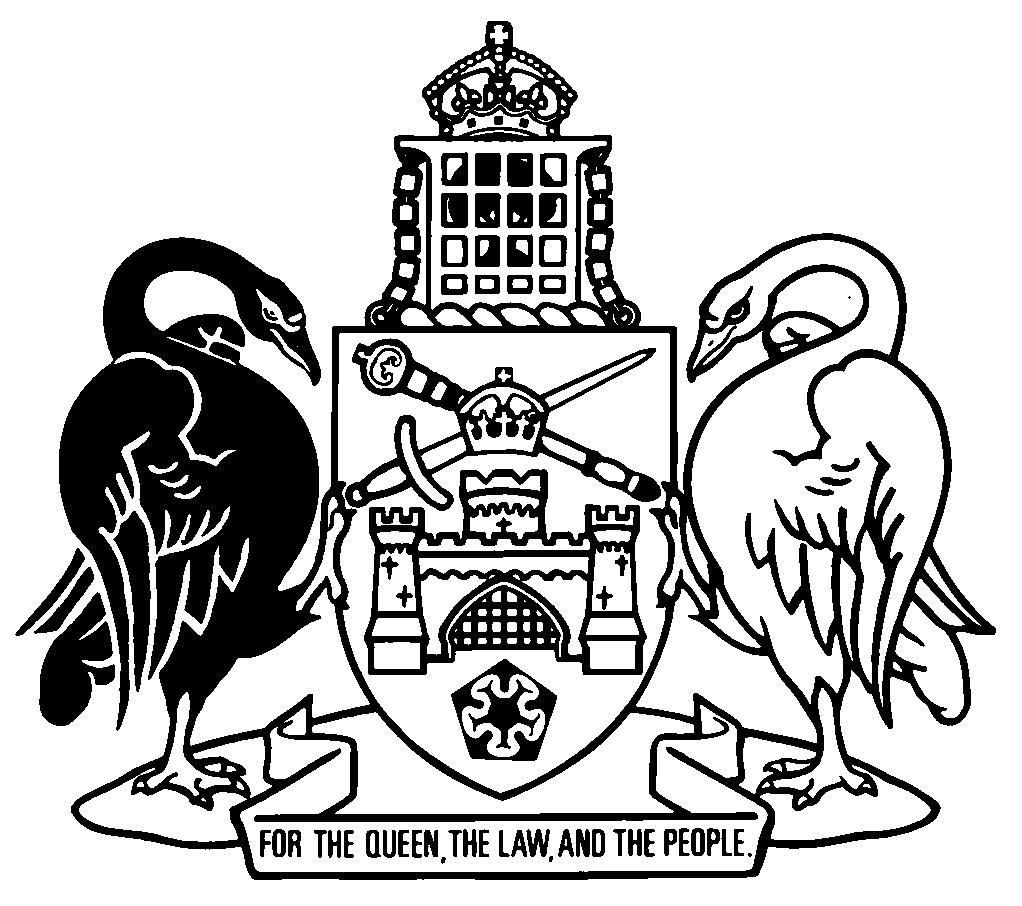 Australian Capital TerritoryRoad Transport (Offences) Amendment Regulation 2022 (No 1)Subordinate Law SL2022-8The Australian Capital Territory Executive makes the following regulation under the Road Transport (General) Act 1999.Dated 1 June 2022.Andrew BarrChief MinisterChris SteelMinisterAustralian Capital TerritoryRoad Transport (Offences) Amendment Regulation 2022 (No 1)Subordinate Law SL2022-8made under theRoad Transport (General) Act 19991	Name of regulationThis regulation is the Road Transport (Offences) Amendment Regulation 2022 (No 1).2	CommencementThis regulation commences on 1 July 2022.Note	The naming and commencement provisions automatically commence on the notification day (see Legislation Act, s 75 (1)).3	Legislation amendedThis regulation amends the Road Transport (Offences) Regulation 2005.4	Schedule 1, parts 1.2D to 1.15substitutePart 1.2D	Motor Accident Injuries Act 2019Part 1.2E	Motor Accident Injuries (Premiums and Administration) Regulation 2019Part 1.3	Road Transport (Alcohol and Drugs) Act 1977Part 1.5	Road Transport (Driver Licensing) Act 1999Part 1.6	Road Transport (Driver Licensing) Regulation 2000Part 1.7	Road Transport (General) Act 1999Part 1.8	Road Transport (General) Regulation 2000Part 1.9	Road Transport (Offences) Regulation 2005Part 1.10	Road Transport (Public Passenger Services) Act 2001Part 1.11	Road Transport (Public Passenger Services) Regulation 2002Part 1.12	Road Transport (Safety and Traffic Management) Act 1999Part 1.12A	Road Transport (Road Rules) Regulation 2017Part 1.13	Road Transport (Safety and Traffic Management) Regulation 2017Part 1.14	Road Transport (Vehicle Registration) Act 1999Part 1.15	Road Transport (Vehicle Registration) Regulation 2000Endnotes1	Notification	Notified under the Legislation Act on 9 June 2022.2	Republications of amended laws	For the latest republication of amended laws, see www.legislation.act.gov.au.© Australian Capital Territory 2022column 1itemcolumn 2offence provisioncolumn 3short descriptioncolumn 4offence penalty (pu)column 5infringement penalty ($)column 6demerit points1 21 (2)responsible person/driver not comply with request of MAI insurer for motor accident information20--2 106 (2)fail to notify insurer about change in circumstances20--3 289 (1)use uninsured motor vehicle on road or road related area50940-4 340 (2)insurer not take all reasonable steps to comply with requirement of nominal defendant50--5 356 (1)issue MAI policy while not licensed insurer100--6 356 (2)purport to issue MAI policy while not licensed insurer100--7 379 (1)licensed insurer contravene condition of MAI insurer licence100--8 381engage in conduct that would, if licensed insurer, contravene condition of MAI insurer licence100--9 387licensed insurer issue MAI policy while licence suspended100--10 406 (1)licensed insurer not keep records prescribed by regulation or directed by MAI commission to keep100--11 408licensed insurer not provide all reasonable assistance requested by auditor100--12 415contravene court order made to protect interests of MAI policy holders50pu/ 6 months prison/both--13 416licensed insurer/former licensed insurer not tell MAI commission about event/thing in writing within 21 days100--14 417licensed insurer not tell MAI commission about decrease/proposed decrease in issued capital of the insurer in writing within 21 days100--15 418 (1)licensed insurer not tell MAI commission about receiving bidder’s statement or target’s statement in writing within 21 days100--16 425 (1)liquidator of insolvent insurer not give application for defined benefits in relation to motor accident for which insolvent insurer was relevant insurer to nominal defendant20--17 425 (2)liquidator of insolvent insurer not give motor accident claim in relation to MAI policy issued by insolvent insurer to nominal defendant20--18 426 (1)liquidator of insolvent company not give documents or information to nominal defendant within 45 days after request20--19 427 (1)liquidator of insolvent insurer not make documents available to person authorised by Minister to inspect documents within 45 days after request20--20 435 (3)not return authorised person identity card as soon as practicable after person stops being authorised person1--21 440 (3)not take all reasonable steps to comply with requirement of authorised person50--22 441 (5)interfere with seized thing without authorised person’s approval50--23 442 (4)not comply with requirement of authorised person to give name and address10--24 463 (2)licensed insurer not comply with MAI commission request for investment details within time stated in request100--25 465 (1)licensed insurer not give MAI commission required information/periodic return/document100--26 465 (2)licensed insurer not give required information, periodic return or document to MAI commission in required way or time 100--27 476 (1)use protected information about someone else50pu/ 6 months prison/both--28 476 (2)divulge protected information about someone else50pu/ 6 months prison/both--29 485 (1)lawyer/related entity give consideration for referral of motor accident claim/application for defined benefits200--30 485 (2)lawyer/related entity receive consideration for referral of motor accident claim200--column 1itemcolumn 2offence provisioncolumn 3short descriptioncolumn 4offence penalty (pu)column 5infringement penalty ($)column 6demerit points123 (1)licensed insurer not pay amount in collection notice on/before due date20--column 1itemcolumn 2offence provision and, if relevant, casecolumn 3short descriptioncolumn 4offence penalty (pu)column 5infringement penalty ($)column 6demerit points115 (5)doctor/nurse refuse to take blood sample permitted by person/requested by police officer10--216 (4)doctor/nurse practitioner not carry out medical examination within 2 hours10--316 (5)doctor/nurse practitioner not take body sample within 2 hours10--416 (6)nurse not take body sample within 2 hours10--519 (1)5.1	special driver, level 1, first offender—driverspecial driver drive motor vehicle on road/related area with level 1 or more alcohol in blood—first offender5--5.2	special driver, level 1, first offender—driver trainerdriver trainer in motor vehicle on road/related area with level 1 or more alcohol in blood—first offender5--5.3	special driver, level 1, repeat offender—driverspecial driver drive motor vehicle on road/related area with level 1 or more alcohol in blood—repeat offender10--5.4	special driver, level 1, repeat offender—driver trainerdriver trainer in motor vehicle on road/related area with level 1 or more alcohol in blood—repeat offender10--5.5	special driver, level 2, first offender—driverspecial driver drive motor vehicle on road/related area with level 2 or more alcohol in blood—first offender5--5.6	special driver, level 2, first offender—driver trainerdriver trainer in motor vehicle on road/related area with level 2 or more alcohol in blood—first offender5--5.7	special driver, level 2, repeat offender—driverspecial driver drive motor vehicle on road/related area with level 2 or more alcohol in blood—repeat offender10--5.8	special driver, level 2, repeat offender—driver trainerdriver trainer in motor vehicle on road/related area with level 2 or more alcohol in blood—repeat offender10--5.9	special driver, level 3, first offender—driverspecial driver drive motor vehicle on road/related area with level 3 or more alcohol in blood—first offender10pu/ 6 months prison/both--5.10	special driver, level 3, first offender—driver trainerdriver trainer in motor vehicle on road/related area with level 3 or more alcohol in blood—first offender10--5.11	special driver, level 3, repeat offender—driverspecial driver drive motor vehicle on road/related area with level 3 or more alcohol in blood—repeat offender10pu/ 6 months prison/both--5.12	special driver, level 3, repeat offender—driver trainerdriver trainer in motor vehicle on road/related area with level 3 or more alcohol in blood—repeat offender10--5.13	special driver, level 4, first offender—driverspecial driver drive motor vehicle on road/related area with level 4 or more alcohol in blood—first offender15pu/ 9 months prison/both--5.14	special driver, level 4, first offender—driver trainerdriver trainer in motor vehicle on road/related area with level 4 or more alcohol in blood—first offender15--5.15	special driver, level 4, repeat offender—driverspecial driver drive motor vehicle on road/related area with level 4 or more alcohol in blood—repeat offender20pu/ 12 months prison/both--5.16	special driver, level 4, repeat offender—driver trainerdriver trainer in motor vehicle on road/related area with level 4 or more alcohol in blood—repeat offender20 --5.17	person other than special driver, level 1, first offenderdrive motor vehicle on road/related area with level 1 or more alcohol in blood—first offender5--5.18	person other than special driver, level 1, repeat offenderdrive motor vehicle on road/related area with level 1 or more alcohol in blood—repeat offender10--5.19	person other than special driver, level 2, first offenderdrive motor vehicle on road/related area with level 2 or more alcohol in blood—first offender5--5.20	person other than special driver, level 2, repeat offenderdrive motor vehicle on road/related area with level 2 or more alcohol in blood—repeat offender10--5.21	person other than special driver, level 3, first offenderdrive motor vehicle on road/related area with level 3 or more alcohol in blood—first offender10pu/ 6 months prison/both--5.22	person other than special driver, level 3, repeat offenderdrive motor vehicle on road/related area with level 3 or more alcohol in blood—repeat offender10pu/ 6 months prison/both--5.23	person other than special driver, level 4, first offenderdrive motor vehicle on road/related area with level 4 or more alcohol in blood—first offender15pu/ 9 months prison/both--5.24	person other than special driver, level 4, repeat offenderdrive motor vehicle on road/related area with level 4 or more alcohol in blood—repeat offender20pu/ 12 months prison/both--620 (1)6.1	first offender—driverdrive motor vehicle on road/related area with prescribed drug in oral fluid or blood—first offender10--6.2	first offender—driver trainerdriver trainer in motor vehicle on road/related area with prescribed drug in oral fluid or blood—first offender10--6.3	repeat offender—driverdrive  motor vehicle on road/related area with prescribed drug in oral fluid or blood—repeat offender25pu/ 3 months prison/both--6.4	repeat offender—driver trainerdriver trainer in motor vehicle on road/related area with prescribed drug in oral fluid or blood—repeat offender20--722 (c)7.1	first offender—driverrefuse to provide breath sample—first offender30pu/ 6 months prison/both--7.2	first offender—driver trainerrefuse to provide breath sample—first offender30pu/ 6 months prison/both--7.3	repeat offender—driverrefuse to provide breath sample—repeat offender30pu/ 12 months prison/both--7.4	repeat offender—driver trainerrefuse to provide breath sample—repeat offender30pu/ 12 months prison/both --822 (d)8.1	first offender—driverfail/refuse to provide breath sample in accordance with reasonable directions of police officer—first offender30pu/ 6 months prison/both--8.2	first offender—driver trainerfail/refuse to provide breath sample in accordance with reasonable directions of police officer—first offender30pu/ 6 months prison/both --8.3	repeat offender—driverfail/refuse to provide breath sample in accordance with reasonable directions of police officer—repeat offender30pu/ 12 months prison/both--8.4	repeat offender—driver trainerfail/refuse to provide breath sample in accordance with reasonable directions of police officer—repeat offender30pu/ 12 months prison/both--922A (2) (a)9.1	first offender—driverrefuse to provide sample of oral fluid for analysis—first offender30pu/ 6 months prison/both--9.2	first offender—driver trainerrefuse to provide sample of oral fluid for analysis—first offender30pu/ 6 months prison/both--9.3	repeat offender—driverrefuse to provide sample of oral fluid for analysis—repeat offender30pu/ 12 months prison/both--9.4	repeat offender—driver trainerrefuse to provide sample of oral fluid for analysis—repeat offender30pu/ 12 months prison/both--1022A (2) (b)10.1	first offender—driverfail to provide sample of oral fluid in accordance with reasonable directions of police officer—first offender30pu/ 6 months prison/both--10.2	first offender—driver trainerfail to provide sample of oral fluid in accordance with reasonable directions of police officer—first offender30pu/ 6 months prison/both--10.3	repeat offender—driverfail to provide sample of oral fluid in accordance with reasonable directions of police officer—repeat offender30pu/ 12 months prison/both--10.4	repeat offender—driver trainerfail to provide sample of oral fluid in accordance with reasonable directions of police officer—repeat offender30pu/ 12 months prison/both--1122Bfail to stay for alcohol or drug screening test20--1222Cfail to undergo alcohol or drug screening test30--1323 (1)13.1	first offender—driverfail/refuse to permit blood sample to be taken—first offender30pu/ 6 months prison/both--13.2	first offender—driver trainerfail/refuse to permit blood sample to be taken—first offender30pu/ 6 months prison/both--13.3	repeat offender—driverfail/refuse to permit blood sample to be taken—repeat offender30pu/ 12 months prison/both--13.4	repeat offender—driver trainerfail/refuse to permit blood sample to be taken—repeat offender30pu/ 12 months prison/both--1423 (2) (a)14.1	first offender—driverfail/refuse to submit to medical examination—first offender30pu/ 6 months prison/both--14.2	first offender—driver trainerfail/refuse to submit to medical examination—first offender30pu/ 6 months prison/both--14.3	repeat offender—driverfail/refuse to submit to medical examination—repeat offender30pu/ 12 months prison/both--14.4	repeat offender—driver trainerfail/refuse to submit to medical examination—repeat offender30pu/ 12 months prison/both--1523 (2) (b)15.1	first offender—driverfail/refuse to give/permit taking of body sample—first offender30pu/ 6 months prison/both--15.2	first offender—driver trainerfail/refuse to give/permit taking of body sample—first offender30pu/ 6 months prison/both--15.3	repeat offender—driverfail/refuse to give/permit taking of body sample—repeat offender30pu/ 12 months prison/both--15.4	repeat offender—driver trainerfail/refuse to give/permit taking of body sample—repeat offender30pu/ 12 months prison/both--1624 (1)16.1	first offenderdrive vehicle on road/related area under influence of intoxicating liquor/drug incapable of proper control of vehicle—first offender30pu/ 6 months prison/both--16.2	repeat offenderdrive vehicle on road/related area under influence of intoxicating liquor/drug incapable of proper control of vehicle—repeat offender30pu/ 12 months prison/both--1724A (1)17.1	first offenderdrive vehicle/ride animal/be in charge of animal on road under influence of alcohol/drug, incapable of proper control of vehicle/animal—first offender30pu/ 6 months prison/both--17.2	repeat offenderdrive vehicle/ride animal/be in charge of animal on road under influence of alcohol/drug, incapable of proper control of vehicle/animal—repeat offender30pu/ 12 months prison/both--1824A (2)drive vehicle/ride animal/be in charge of animal on road related area under influence of alcohol/drug, incapable of proper control of vehicle/animal20--1925 (1)drive or ride vehicle on road/related area while consuming alcohol20388-2025 (2)driver trainer in motor vehicle on road/related area while consuming alcohol20388-2147B (4)fail to comply with police officer’s direction not to drive10--column 1itemcolumn 2offence provision and, if relevant, casecolumn 3short descriptioncolumn 4offence penalty (pu)column 5infringement penalty ($)column 6demerit points129 (1) (a)obtain licence/renew licence by false statement/misrepresentation/dishonest means20--229 (1) (b)possess licence obtained/renewed dishonestly20--330 (1) (a)possess licence issued to someone else20--430 (1) (b)possess licence forged/fraudulently changed/calculated to deceive20--530 (1) (c)possess thing like licence calculated to deceive20--630 (2) (a)forge/fraudulently change/use licence20--730 (2) (b)fraudulently lend/allow use of licence20--830 (3)change licence in way calculated to deceive20--930 (4)deface/damage/interfere with licence20--1031 (1)unlicensed driver/rider20700-1131 (2)11.1	first offenderunlicensed driver/rider—first offender20700-11.2	repeat offenderunlicensed driver/rider—repeat offender50pu/ 6 months prison/both--1231Adrive when right to drive suspended—driver does not hold ACT licence—nonpayment of infringement notice penalty20700-1332 (1) (a)13.1	first offenderdrive while disqualified—first offender50pu/ 6 months prison/both--13.2	repeat offenderdrive while disqualified—repeat offender100pu/ 12 months prison/both--1432 (1) (b)14.1	first offenderapply for licence while disqualified state name falsely/incorrectly/not mention disqualification—first offender50pu/ 6 months prison/both--14.2	repeat offenderapply for licence while disqualified state name falsely/incorrectly/not mention disqualification—repeat offender100pu/ 12 months prison/both--1532 (2) (a)15.1	first offenderdrive while licence suspended—first offender50pu/ 6 months prison/both--15.2	repeat offenderdrive while licence suspended—repeat offender100pu/ 12 months prison/both--1632 (2) (b)16.1	first offenderapply for licence while suspended state name falsely/incorrectly/not mention suspension—first offender50pu/ 6 months prison/both--16.2	repeat offenderapply for licence while suspended state name falsely/incorrectly/not mention suspension—repeat offender100pu/ 12 months prison/both--1732 (3) (a)17.1	first offenderdrive while licence cancelled/after licence refused—first offender50pu/ 6 months prison/both--17.2	repeat offenderdrive while licence cancelled/after licence refused—repeat offender100pu/ 12 months prison/both--1832 (3) (b)18.1	first offenderapply for licence after refusal/cancellation state name falsely/incorrectly/not mention refusal/cancellation—first offender50pu/ 6 months prison/both--18.2	repeat offenderapply for licence after refusal/cancellation state name falsely/incorrectly/not mention refusal/cancellation—repeat offender100pu/ 12 months prison/both--1933 (1)contravene conditions of restricted licence50pu/ 6 months prison/both--2033A (1)contravene interlock condition50pu/ 6 months prison/both805-2139 (2)unauthorised reproduction of photograph20--2239 (3)unauthorised reproduction of signature20--column 1itemcolumn 2offence provision and, if relevant, casecolumn 3short descriptioncolumn 4offence penalty (pu)column 5infringement penalty ($)column 6demerit points111A (1)unauthorised use of L-plate/plates20208-211Bunauthorised use of P-plate/plates20208-319 (1) (a)learner ride motorbike of prohibited power-to-weight ratio20208-419 (1) (b)learner rider tow vehicle20208-519 (2)learner rider not display L-plate as required20208-619 (3)learner ride motorbike with pillion passenger20208-719 (4)learner ride motorbike with sidecar passenger not licensed20208-819 (5) (a)sidecar passenger not supervise learner rider20208-919 (5) (b)sidecar passenger not take precautions to prevent contravention by learner rider20208-1020 (1)learner driver tow prohibited vehicle20208-1120 (2)learner driver not display L-plates as required20208-1220 (3)unaccompanied learner driver20208-1320 (4) (a)driving supervisor not supervise learner driver20208-1420 (4) (b)driving supervisor not take precautions to prevent contravention by learner driver20208-1529 (2)provisional rider tow vehicle20208-1632 (2)provisional driver tow prohibited vehicle20208-1756 (6)not return driver licence as required after licence condition imposed/varied201859 (2)not carry notice explaining ACT driver licence conditions20208-1959 (4)not carry notice explaining other jurisdiction driver licence conditions20208-2059 (5)not produce notice explaining ACT/other jurisdiction driver licence conditions20208-2160 (1)21.1	by contravening condition under 28 (2)provisional rider not display P-plate as required20208-21.2	by contravening condition under 28 (3)provisional rider ride motorbike with power-to-weight ratio over 150kW/t/carrying pillion passenger (other than provisional rider holding licence at least 1 year)20208-21.3	by contravening condition under 30 (2)provisional driver not display P-plate as required20208-21.4	by contravening condition under 31 (1)drive motor vehicle between 11 pm and 5 am with more than 1 peer-aged passenger20498321.5	by contravening any other conditioncontravene conditions of driver licence (other than restricted licence or driver licence with interlock condition) 20208-2264B (2)not return public vehicle driver authority card as required20--2373ZA (2)interlock driver failing to produce interlock data record as required by authority20331-2473ZB (1)destroy interlock data record before end of interlock period for person20637-2573ZC (2)not tell authority within 7 days after becoming aware or suspecting that interlock data record destroyed, lost or stolen20637-2673ZD (1) (c) (i)use another person’s means of identification to operate vehicle with fitted interlock20637-2773ZD (1) (c) (ii)allow another person to use person’s means of identification to operate vehicle with fitted interlock20637-2873ZI (2)fail to produce exemption certificate for interlock exemption to police officer or authorised person as required20331-2973ZJ (1)fail to comply with condition applying to interlock exemption20637-3073ZK (2)person with interlock exemption failing to give written notice of change of circumstances within 7 days 20331-3173ZX (1)install or remove interlock if person not approved interlock installer20331-3273ZY (1)carry out maintenance on, or inspect, fitted interlock if person not approved interlock service provider20331-3373ZZA (1)tamper or otherwise interfere with fitted interlock20637-3473ZZB (1)approved interlock installer or approved interlock service provider failing to notify authority within 7 days after becoming aware fitted interlock has been tampered or otherwise interfered with20490-3574 (1)not apply as required for replacement driver licence after change of name20208-3674 (2) (a)not tell authority orally about change to home address/address for service as required20208-3774 (2) (b)not tell authority in writing about change to home address/address for service as required20208-3875 (1)not apply as required for replacement for damaged/lost/stolen/destroyed driver licence/public vehicle driver authority card20208-3976 (4)39.1	by contravening notice under 76 (1)not return as required driver licence suspended/cancelled under ACT law20--39.2	by contravening notice under 76 (2)not return as required driver licence about to be suspended/cancelled under ACT law20--4077 (1)drive while impaired by illness/injury/ incapacity/effects of treatment20208-4177 (2)driver licence holder not tell authority about permanent/long term illness/injury/incapacity as required20208-4280 (4)42.1	requirement under 80 (1)not comply with notice requiring evidence for driver licence register verification20--42.2	requirement under 80 (2) (a)not comply with notice to provide document for driver licence register verification20--42.3	requirement under 80 (2) (b)not comply with notice to attend for identification for driver licence register verification20--4388 (6)not return driver licence as required after variation/suspension/cancellation by authority20--4488A (4)not return public vehicle licence/public vehicle driver authority card to authority as required after licence taken to be cancelled20--4588B (2)failing to give evidence of visa status to authority as required10--4692 (2)non-ACT licence holder drive without ACT driver licence after 3 months residence20208-4792 (3)foreign driver licence holder drive without Australian driver licence after 3 months permanent visa20208-48100not produce international driving permit/official English translation of foreign licence20208-49108 (1)driving instructor not display certificate of accreditation as required5201-50108A (1)heavy vehicle driver assessor not display certificate of accreditation as required5201-51108A (3)heavy vehicle driver assessor in vehicle not owned by assessor or employer not show certificate of accreditation as required5201-52108B (1)examiner not produce certificate of accreditation as required5201-53113 (1)not return suspended/cancelled certificate of accreditation as required20--54114 (1) (a)driving instructor use vehicle without required L-plates20208-55114 (1) (b)driving instructor use vehicle without required internal mirror20208-56114 (1) (c)driving instructor use vehicle without required brake/clutch pedal control20208-57114A (1)person drive vehicle with foot-operated accelerator on passenger side20208-58115 (1)driving instructor/heavy vehicle driver assessor not maintain insurance policy20700-59115A (2)driving instructor/heavy vehicle driver assessor not produce evidence of insurance policy as required5201-60117pretend to be accredited as driving instructor20502-61138Cmake false/misleading/incomplete record or verification of successful completion of all or part of licence eligibility requirement20--column 1itemcolumn 2offence provision and, if relevant, casecolumn 3short descriptioncolumn 4offence penalty (pu)column 5infringement penalty ($)column 6demerit pointscolumn 6demerit points120 (2)not return identity card1---243B (1)drive interstate corporate motor vehicle when right to drive motor vehicle in ACT suspended under s 4220637--358 (2)3.1	requirement under 58 (1) (a)driver/rider not produce licence20208--3.2	requirement under 58 (1) (c)driver/rider not state name20---3.3	requirement under 58 (1) (d)driver/rider not state date of birth20---3.4	requirement under 58 (1) (e)driver/rider not state home address20---458A (3)4.1	requirement under 58A (2) (a)supervisor/instructor/assessor not produce licence20208--4.2	requirement under 58A (2) (b)supervisor/instructor/assessor not state name20---4.3	requirement under 58A (2) (c)supervisor/instructor/assessor not state date of birth20---4.4	requirement under 58A (2) (d)supervisor/instructor/assessor not state home address20---558B (6)fail to remove thing covering all or part of face as directed by police officer/authorised person 30--659 (3)not give specimen signature20---760 (1) (a)7.1	for offence against Road Transport (Safety and Traffic Management) Act 1999, s 5C, for first offenderresponsible person/possessor not give particulars of driver/written signed statement required by police officer/authorised person—first offender100pu/ 12 months prison/both---7.2	for offence against Road Transport (Safety and Traffic Management) Act 1999, s 5C, for repeat offenderresponsible person/possessor not give particulars of driver/written signed statement required by police officer/authorised person—repeat offender300pu/ 3 years prison/both---7.3	in any other caseresponsible person/possessor not give particulars of driver/written signed statement required by police officer/authorised person20307--860 (1) (b)8.1	for offence against Road Transport (Safety and Traffic Management) Act 1999, s 5C, for first offenderother person not give particulars of driver required by police officer/authorised person—first offender100pu/ 12 months prison/both---8.2	for offence against Road Transport (Safety and Traffic Management) Act 1999, s 5C, for repeat offenderother person not give particulars of driver required by police officer/authorised person—repeat offender300pu/ 3 years prison/both---8.3	in any other caseother person not give particulars of driver required by police officer/authorised person20307--961 (2)not produce licence to court20---1061C (1)10.1	by contravening 61B (4) (d)drive while suspension notice in effect (driver licence holder)20--10.2	by contravening 61B (4) (e)drive while suspension notice in effect (interstate/external driver licence holder)20--1161D (1)fail to surrender suspended licence20--1266 (4)not surrender licence when disqualified20---1382 (1)use vehicle/trailer without owner’s consent20---1483procure use/hire of vehicle/trailer by fraud/misrepresentation20---15231 (1)hinder/obstruct police officer/authorised person/other person50pu/ 6 months prison/both---16232 (a)state false/misleading thing to road transport authority/police officer/ authorised person20---17232 (b)omit thing from statement made to road transport authority/police officer/ authorised person so it is misleading20---column 1itemcolumn 2offence provision and, if relevant, casecolumn 3short descriptioncolumn 4offence penalty (pu)column 5infringement penalty ($)column 6demerit points124 (1)person not notify write-off information20454-225 (1)person not attach statutory write-off notice20454-326 (1)damage, destroy or remove statutory write-off notice20454-427 (2)designated person not attach/reattach statutory write-off notice to vehicle after part of vehicle removed20454-528 (1)person not deface vehicle identifier for statutory write-off20454-628 (2)motor wrecker not deface vehicle identifier for repairable write-off20454-column 1itemcolumn 2offence provision and, if relevant, casecolumn 3short descriptioncolumn 4offence penalty (pu)column 5infringement penalty ($)column 6demerit points112A (3)do something to prevent responsible person receiving/reading infringement notice on vehicle20476-column 1itemcolumn 2offence provision and, if relevant, casecolumn 3short descriptioncolumn 4offence penalty (pu)column 5infringement penalty ($)column 6demerit points120 (1)unaccredited person operate regular route service50--220 (2)unaccredited person operate tour and charter service50--321pretend to be accredited to operate a bus service30--422 (1)operate regular route service without service contract50--527B (2) (b) (i)light rail service operator not give copy of current notice of accreditation within 2 days20--627B (2) (b) (ii)light rail service operator not tell about change in accreditation within 2 days20--727B (2) (b) (iii)light rail service operator not give copy of notice of suspension/cancellation of accreditation within 2 days20--827B (3) (b) (i)operate light rail service and not give copy of notice of application to vary accreditation10--927B (3) (b) (ii)light rail service operator not give copy of application to vary condition or restriction of accreditation10--1032 (1)operate transport booking service without accreditation50--1133 (1)accredited transport booking service not comply with condition of accreditation50--1234pretend to be accredited transport booking service30--1336A (1)pretend to be affiliated driver for transport booking service30--1436D (1)pretend to be affiliated operator for transport booking service30--1536E (1)taxi driver not affiliated driver where service operator neither affiliated operator nor independent taxi service operator50--1636E (2)taxi service operator neither affiliated operator nor independent taxi service operator50--1736F (1)rideshare driver not affiliated driver50--1836G (1)transport booking service not take reasonable steps to ensure affiliated driver holds licence or exemption20617-1936G (2)transport booking service not take reasonable steps to ensure affiliated taxi/ hire car service operator accredited20617-2036G (3) (b) (i)transport booking service not take reasonable steps to ensure affiliated rideshare driver accredited20617-2136G (3) (b) (ii)transport booking service not take reasonable steps to ensure rideshare vehicle licensed/insured20617-2242 (1)use of vehicle not licensed as taxi as a taxi50--2342 (2)use of vehicle not licensed as restricted taxi as a restricted taxi50--2443 (1)pretend vehicle licensed as taxi30--2543 (2)pretend vehicle licensed as restricted taxi30--2652 (1)unaccredited person operate particular kind of taxi service50--2753 (1)pretend to be accredited to operate taxi service30--2853 (2)pretend to be accredited to operate particular kind of taxi service 30--2960E (1)rideshare driver not accredited50--3060F (1)pretend to be accredited rideshare driver30--3160G (1)rideshare driver use unlicensed vehicle50--3260Lpretend vehicle is licensed rideshare vehicle30--3360Mrideshare vehicle licensee not take reasonable steps to ensure rideshare driver holds licence or exemption20617-3460Nrideshare vehicle licensee not take reasonable steps to ensure vehicle insured50963-3564 (1)use of vehicle not licensed as hire car as a hire car50--3664 (2)use of vehicle not licensed as restricted hire car as a restricted hire car50--3765 (1)pretend vehicle licensed as hire car30--3865 (2)pretend vehicle licensed as restricted hire car30--3974 (1)unaccredited person operate particular kind of hire car service50--4075 (1)pretend to be accredited to operate hire car service30--4175 (2)pretend to be accredited to operate particular kind of hire car service 30--4285 (1)DRS operator using vehicle to operate service without authorisation50--4386 (1)representing vehicle as DRS vehicle30--4491 (1)operating DRS without entitlement50--4592 (1)representing entitlement to operate DRS30--46111 (1) accredited operator not maintain required public passenger vehicle policy50963-47112 (2)accredited operator not produce evidence public passenger vehicle policy in force20--48116 (5)not provide records/information for enforcement purposes20617-49117 (5)not comply with requirement by police officer/authorised person for maintenance facility enforcement purposes20617-50118 (4)not comply with request/signal by police officer/authorised person for enforcement purposes20617-51119 (3)operator not comply with inspection requirement by police officer/authorised person for enforcement purposes20617-52120 (4)unauthorised removal of noncompliance notice20617-53121 (4)not state name/address when required by police officer/authorised person for enforcement purposes10--54125 (1)unauthorised use of vehicle for paid passenger transport50--column 1itemcolumn 2offence provision and, if relevant, casecolumn 3short descriptioncolumn 4offence penalty (pu)column 5infringement penalty ($)column 6demerit points114 (2)accredited person not notify change in accreditation or service operation20617-214 (5)person not provide relevant information after change of relevant person20617-315holder of conditional accreditation not comply with conditions20617-417 (1) (c) (i)accredited person not produce certificate of accreditation when required by police officer/authorised person5189-517 (1) (c) (ii)accredited person not produce certificate of accreditation within 3 days at place directed by police officer/authorised person5189-618A (2)not return recovered certificate of accreditation20247-720C (1)operator of regulated service not comply with service standard20617-820C (2)licensee of vehicle used for regulated service not comply with service standard20617-921 (1)bus operator not service/maintain bus20617-1021 (2)bus operator not ensure bus complies with applicable vehicle standards etc20617-1122 (2)11.1	by contravening 22 (1) (a)bus operator not record bus manufacture details10380-11.2	by contravening 22 (1) (b)bus operator not record bus registration number10380-11.3	by contravening 22 (1) (c)bus operator not record bus insurance policies10380-11.4	by contravening 22 (1) (d)bus operator not record bus passenger capacity10380-11.5	by contravening 22 (1) (e)bus operator not record bus operation start/end dates10380-11.6	by contravening 22 (1) (f)bus operator not record bus safety inspections10380-11.7	by contravening 22 (1) (g)bus operator not record bus safety defects10380-11.8	by contravening 22 (1) (h)bus operator not record bus maintenance10380-11.9	by contravening 22 (1) (i) bus operator not record details of notifiable incident10380-11.10	by contravening 22 (1) (j) (i)bus operator not record details of bus accident causing property damage 10380-11.11	by contravening 22 (1) (j) (ii)bus operator not record details of bus accident significantly affecting operation of bus service 10380-1223 (2)bus operator not give notice of additional bus20247-1324 (1)bus operator not give immediate notice of notifiable incident20432-1424 (2)bus operator not give follow-up notice of notifiable incident20432-1524 (3)bus operator not give notice of incident20432-1625 (1)bus operator not ensure interior/exterior/ fittings of bus clean/undamaged/properly fitted/securely in place10380-1726 (1)bus operator allow unlicensed/unauthorised person drive bus20617-1827 (1) (b) (i)bus operator not keep bus driver record10380-19 27 (1) (b) (ii)bus operator not ensure bus driver record up-to-date10380-2027 (2)bus operator not make record of suspension/cancellation of driver’s licence10380-2127 (3)bus operator not record driver no longer exempt from holding licence10380-2227A (2)22.1	by contravening 27A (1) (a)bus operator not tell road transport authority driver’s name and address10--22.2	by contravening 27A (1) (b)bus operator not tell road transport authority prescribed driver authority information10--22.3	by contravening 27A (1) (c)bus operator not tell road transport authority about change to driver’s name/ address/prescribed driver authority information10--22.4	by contravening 27A (1) (d)bus operator not tell road transport authority driver no longer driving bus for bus operator10--2328 (2)23.1	by contravening 28 (1) (a)not keep bus records as required10380-23.2	by contravening 28 (1) (b)not produce bus records as required10380-23.3	by contravening 28 (1) (c)not provide bus records as required10380-2429 (1)bus operator not state on single-decker bus maximum number of passengers permitted5189-2529 (2)bus operator not state on double-decker bus maximum number of passengers permitted5189-2630 (1)bus operator not display accreditation information5189-2731bus operator not display security camera notice10274-2832 (1)bus operator not give security camera recording10380-2932 (2) (e) (i)bus operator not keep security camera recording for required period10380-3032 (2) (e) (ii)bus operator not destroy security camera recording within reasonable time after required period10380-3132 (3)bus operator not maintain equipment to display security camera recordings5189-3234 (2)bus operator allow bus operation after time of effect of noncompliance notice 20617-3334 (3) bus operator allow bus operation after unauthorised removal of noncompliance notice20617-3435 (1)bus driver not drop off passenger5189-3535 (2)bus driver not pick up passenger5189-3636bus driver not stop bus parallel/close to side of road5189-3737 (1) (b) (i)bus carry more than total number of seated passengers permitted in single-decker5189-3837 (1) (b) (ii)bus carry more than total number of standing passengers permitted in single-decker5189-3937 (1) (b) (iii)bus carry more than total number of passengers permitted in single-decker5189-4037 (2) (b) (i)bus carry more than total number of seated passengers permitted on deck of double-decker 5189-4137 (2) (b) (ii)bus carry more than total number of standing passengers permitted in double-decker5189-4237 (2) (b) (iii)bus carry more than total number of passengers permitted in double-decker5189-4338 (1) (b) (i)bus operator not ensure lost property given to owner5189-4438 (1) (b) (ii)bus operator not hold lost property for reasonable time5189-4539 (1) (a)bus driver allow passenger in driver’s compartment5261-4639 (1) (b)bus driver allow passenger on driver’s seat5261-4739 (2) (a)bus driver allow passenger in unauthorised part of bus5261-4839 (2) (b)bus driver allow passenger beside/in front of driver’s seat5261-4939 (2) (c)bus driver allow passenger to travel in part of bus in way not designed for5261-5039 (2) (d)bus driver allow passenger to stand on upper deck5261-5145 (2)bus driver operate bus after time of effect of noncompliance notice20617-5245 (3)bus driver operate bus after unauthorised removal of noncompliance notice 20617-5347 (1)53.1	childtravel on bus without valid ticket—child575-53.2	adulttravel on bus without valid ticket—adult5186-5448 (1)54.1	childtransfer/offer to transfer valid ticket—child575-54.2	adulttransfer/offer to transfer valid ticket—adult5186-5549 (1)55.1	childtravel on bus with defaced/damaged/ changed ticket—child575-55.2	adulttravel on bus with defaced/damaged/ changed ticket—adult5186-5650A (1) (c) (i)56.1	childapply for concession ticket using false/ misleading information—child1075-56.2	adultapply for concession ticket using false/ misleading information—adult10242-5750A (1) (c) (ii)57.1	childapply for concession ticket omitting information—child1075-57.2	adultapply for concession ticket omitting information—adult10242-5850B (1)58.1	childtravel on bus with concession ticket when not entitled—child575-58.2	adulttravel on bus with concession ticket when not entitled—adult5186-5950B (3)59.1	childnot produce required evidence—child575-59.2	adultnot produce required evidence—adult5186-6050B (4) (c) (i)60.1	childproduce evidence with false/misleading information about concession ticket eligibility—child1075-60.2	adultproduce evidence with false/misleading information about concession ticket eligibility—adult10242-6150B (4) (c) (ii)61.1	childproduce evidence that omits information about concession ticket eligibility—child1075-61.2	adultproduce evidence that omits information about concession ticket eligibility—adult10242-6250B (5) (c) (i)62.1	childmake statement with false/misleading information about concession ticket eligibility—child1075-62.2	adultmake statement with false/misleading information about concession ticket eligibility—adult10242-6350B (5) (c) (ii)63.1	childmake statement that omits information about concession ticket eligibility—child1075-63.2	adultmake statement that omits information about concession ticket eligibility—adult10242-6451 (2)64.1	childnot produce bus ticket—child575-64.2	adultnot produce bus ticket—adult5186-6552 (1) (b) (i)65.1	childfoot on bus seat—child575-65.2	adultfoot on bus seat—adult5186-6652 (1) (b) (ii)66.1	childobstruct bus seat—child575-66.2	adultobstruct bus seat—adult5186-6752 (1) (b) (iii)67.1	childspit in bus—child575-67.2	adultspit in bus—adult5186-6852 (1) (b) (iv)68.1	childuse wheeled recreational device in bus—child575-68.2	adultuse wheeled recreational device in bus—adult5261-6952 (2) (b) (i)69.1	childuse offensive language in bus—child1075-69.2	adultuse offensive language in bus—adult10373-7052 (2) (b) (ii)70.1	childoffensive behaviour in bus—child1075-70.2	adultoffensive behaviour in bus—adult10373-7152 (2) (b) (iii)71.1	childaggressive/menacing behaviour in bus—child1075-71.2	adultaggressive/menacing behaviour in bus—adult10373-7252 (3)unreasonably interfere with comfort/safety of someone else in bus10--7353 (2)73.1	childnot comply with direction—child575-73.2	adultnot comply with direction—adult5186-7454 (1)74.1	childobstruct bus door—child575-74.2	adultobstruct bus door—adult5261-7555 (1) (a)75.1	childget on/off moving bus—child575-75.2	adultget on/off moving bus—adult5261-7655 (1) (b)76.1	childget on/off bus not at bus stop—child575-76.2	adultget on/off bus not at bus stop—adult5261-7755 (1) (c)77.1	childget on/off bus through emergency exit/roof hatch—child575-77.2	adultget on/off bus through emergency exit/roof hatch—adult5261-7856 (1) (b) (i)78.1	childenter bus driver’s compartment—child575-78.2	adultenter bus driver’s compartment—adult5261-7956 (1) (b) (ii)79.1	childoccupy driver’s seat—child575-79.2	adultoccupy driver’s seat—adult5261-8056 (2) (c) (i)80.1	childin part of bus not for passengers—child575-80.2	adultin part of bus not for passengers—adult5261-8156 (2) (c) (ii)81.1	childbe beside/in front of driver’s seat in moving bus—child575-81.2	adultbe beside/in front of driver’s seat in moving bus—adult5261-8256 (2) (c) (iii)82.1	childtravel in way bus not designed for—child575-82.2	adulttravel in way bus not designed for—adult5261-8356 (2) (c) (iv)83.1	childstand on upper deck of moving bus—child575-83.2	adultstand on upper deck of moving bus—adult5261-8457 (1)84.1	childthrow thing in/from bus—child575-84.2	adultthrow thing in/from bus—adult5261-8558 (1)85.1	childnot vacate designated seat for designated person—child575-85.2	adultnot vacate designated seat for designated person—adult5186-8659 (1) (a) consume liquor/low–alcohol liquor in bus5261-8759 (1) (b) possess open container of liquor/low-alcohol liquor in bus5261-8861 (1)88.1	childeat/drink in bus—child575-88.2	adulteat/drink in bus—adult5186-8962 (1)89.1	childtravel in bus with animal without permission—child575-89.2	adulttravel in bus with animal without permission—adult5186-9063 (1)90.1	childnot give lost property to bus driver/owner/bus operator/police officer/authorised person—child575-90.2	adultnot give lost property to bus driver/owner/bus operator/police officer/authorised person—adult5186-9164 (1)91.1	childremove bus property from bus/bus stop without consent—child1075-91.2	adultremove bus property from bus/bus stop without consent—adult10373-9264 (2)92.1	childremove territory property from bus/bus stop without consent—child1075-92.2	adultremove territory property from bus/bus stop without consent—adult10373-9365 (1)93.1	childdamage bus property without consent—child1075-93.2	adultdamage bus property without consent—adult10373-9465 (2)94.1	childdamage territory property without consent—child1075-94.2	adultdamage territory property without consent—adult10373-9566 (1) 95.1	childinterfere with security camera in bus—child2075-95.2	adultinterfere with security camera in bus—adult20604-9666 (2)96.1	childinterfere with security camera recording—child2075-96.2	adultinterfere with security camera recording—adult20604-9766A (1) (a)97.1	childinterfere with equipment attached to/part of bus—child1075-97.2	adultinterfere with equipment attached to/part of bus—adult10373-9866A (1) (b)98.1	childinterfere with correct operation of equipment attached to/part of bus—child1075-98.2	adultinterfere with correct operation of equipment attached to/part of bus—adult10373-9966B (1)99.1	childnot deposit litter in container—child575-99.2	adultnot deposit litter in container—adult5186-10066B (2)100.1	childdeposit thing that may endanger person/property—child575-100.2	adultdeposit thing that may endanger person/property—adult5186-10166C (3)101.1	direction in relation to offence against pt 3.2—childnot comply with direction of driver/police officer/authorised person—child575-101.2	direction in relation to offence against pt 3.2—adultnot comply with direction of driver/police officer/authorised person—adult5261-101.3	direction in relation to offence against pt 3.3—childnot comply with direction of driver/police officer/authorised person—child575-101.4	direction in relation to offence against pt 3.3—adultnot comply with direction of driver/police officer/authorised person—adult5261-101.5	direction in relation to s 66C (1) (b)—childnot comply with direction of driver/police officer/authorised person—child575-101.6	direction in relation to s 66C (1) (b)—adultnot comply with direction of driver/police officer/authorised person—adult5186-101.7	direction in relation to s 66C (1) (c)—childnot comply with direction of driver/police officer/authorised person—child575-101.8	direction in relation to s 66C (1) (c)—adultnot comply with direction of driver/police officer/authorised person—adult5186-101.9	direction in relation to s 66C (1) (d)not comply with direction of driver/police officer/authorised person 5261-10268 (5)not comply with bus security camera standard20432-10370AB (1)light rail service operator not notify road transport authority of notifiable occurrence 20432-10470AC (1)light rail service operator allow unlicensed driver/driving assessor/driving instructor20617-10570AD (1) (b) (i)light rail service operator not keep driver record10380-10670AD (1) (b) (ii)light rail service operator not ensure driver record up-to-date10380-10770AD (2)light rail service operator not keep driver record for 2 years10380-10870AD (3)light rail service operator not provide driver record to road transport authority/police officer/authorised person10380-10970AE (1) (b) (i)light rail service operator not keep driving instructor record 10380-11070AE (1) (b) (ii)light rail service operator not ensure driving instructor record up-to-date10380-11170AE (2)light rail service operator not keep driving instructor record for 2 years10380-11270AE (3)light rail service operator not provide driving instructor record to road transport authority/police officer/authorised person10380-11370AF (1) (b) (i)light rail service operator not keep driving assessor record10380-11470AF (1) (b) (ii)light rail service operator not ensure driving assessor record up-to-date10380-11570AF (2)light rail service operator not keep driving assessor record for 2 years10380-11670AF (3)light rail service operator not provide driving assessor record to road transport authority/police officer/authorised person10380-11770AH (1)light rail service operator not visibly display sign about surveillance in light rail vehicle10380-11870AH (2)light rail service operator not visibly display sign about surveillance at light rail stop10380-11970AI (1) (b) (i)light rail service operator not give lost property to owner5189-12070AI (1) (b) (ii)light rail service operator not hold lost property for reasonable time5189-12170AL (1)121.1	childtravel on light rail without valid ticket—child575-121.2	adulttravel on light rail without valid ticket—adult5186-12270AM (1)122.1	childtransfer/offer to transfer valid ticket—child575-122.2	adulttransfer/offer to transfer valid ticket—adult5186-12370AN (1)123.1	childtravel on light rail with defaced/damaged/ changed ticket—child575-123.2	adulttravel on light rail with defaced/damaged/ changed ticket—adult5186-12470AP (1) (c) (i)124.1	childapply for concession ticket using false/ misleading information—child1075-124.2	adultapply for concession ticket using false/ misleading information—adult10242-12570AP (1) (c) (ii)125.1	childapply for concession ticket omitting information—child1075-125.2	adultapply for concession ticket omitting information—adult10242-12670AQ (1)126.1	childtravel on light rail with concession ticket when not entitled—child575-126.2	adulttravel on light rail with concession ticket when not entitled—adult5186-12770AQ (3)127.1	childnot produce required evidence—child575-127.2	adultnot produce required evidence—adult5186-12870AQ (4) (c) (i)128.1	childproduce evidence with false/misleading information about concession ticket eligibility—child1075-128.2	adultproduce evidence with false/misleading information about concession ticket eligibility—adult10242-12970AQ (4) (c) (ii)129.1	childproduce evidence that omits information about concession ticket eligibility—child1075-129.2	adultproduce evidence that omits information about concession ticket eligibility—adult10242-13070AQ (5) (c) (i)130.1	childmake statement with false/misleading information about concession ticket eligibility—child1075-130.2	adultmake statement with false/misleading information about concession ticket eligibility—adult10242-13170AQ (5) (c) (ii)131.1	childmake statement that omits information about concession ticket eligibility—child1075-131.2	adultmake statement that omits information about concession ticket eligibility—adult10242-13270AR (2)132.1	childnot produce light rail ticket—child575-132.2	adultnot produce light rail ticket—adult5186-13370AT (1) (b) (i)133.1	childfoot on light rail vehicle seat—child575-133.2	adultfoot on light rail vehicle seat—adult5186-13470AT (1) (b) (ii)134.1	childobstruct light rail vehicle seat—child575-134.2	adultobstruct light rail vehicle seat—adult5186-13570AT (2) (b) (i)135.1	childspit in light rail vehicle/at light rail stop—child575-135.2	adultspit in light rail vehicle/at light rail stop—adult5186-13670AT (2) (b) (ii)136.1	childuse wheeled recreational device in light rail vehicle/at light rail stop—child575-136.2	adultuse wheeled recreational device in light rail vehicle/at light rail stop—adult5261-13770AT (3) (b) (i)137.1	childuse offensive language in light rail vehicle/at light rail stop—child1075-137.2	adultuse offensive language in light rail vehicle/at light rail stop—adult10373-13870AT (3) (b) (ii)138.1	childoffensive behaviour in light rail vehicle/at light rail stop—child1075-138.2	adultoffensive behaviour in light rail vehicle/at light rail stop—adult10373-13970AT (3) (b) (iii)139.1	childaggressive/menacing behaviour in light rail vehicle/at light rail stop—child1075-139.2	adultaggressive/menacing behaviour in light rail vehicle/at light rail stop—adult10373-14070AU (2)140.1	childnot comply with direction—child575-140.2	adultnot comply with direction—adult5186-14170AV (1)141.1	childobstruct light rail vehicle door—child575-141.2	adultobstruct light rail vehicle door—adult5261-14270AW (1) (a)142.1	childget on/off moving light rail vehicle—child575-142.2	adultget on/off moving light rail vehicle—adult5261-14370AW (1) (b)143.1	childget on/off light rail vehicle not at light rail stop—child575-143.2	adultget on/off light rail vehicle not at light rail stop—adult5261-14470AW (1) (c)144.1	childget on/off light rail vehicle through emergency exit/roof hatch—child575-144.2	adultget on/off light rail vehicle through emergency exit/roof hatch—adult5261-14570AX (1)145.1	childenter light rail vehicle’s driver cab—child575-145.2	adultenter light rail vehicle’s driver cab—adult5261-14670AX (2) (c) (i)146.1	childin part of light rail vehicle not for passengers—child575-146.2	adultin part of light rail vehicle not for passengers—adult5261-14770AX (2) (c) (ii)147.1	childtravel in way light rail vehicle not designed for—child575-147.2	adulttravel in way light rail vehicle not designed for—adult5261-14870AY (1)148.1	childthrow thing in/from light rail vehicle—child575-148.2	adultthrow thing in/from light rail vehicle—adult5261-14970AZ (1)149.1	childnot vacate designated seat for designated person—child575-149.2	adultnot vacate designated seat for designated person—adult5186-15070AAA (1) (a) (i)consume liquor/low–alcohol liquor in light rail vehicle5261-15170AAA (1) (a) (ii)consume liquor/low–alcohol liquor at light rail stop5261-15270AAA (1) (b) (i)possess open container of liquor/low–alcohol liquor in light rail vehicle5261-15370AAA (1) (b) (ii)possess open container of liquor/low–alcohol liquor at light rail stop5261-15470AAC (1)154.1	childeat/drink in light rail vehicle—child575-154.2	adulteat/drink in light rail vehicle—adult5186-15570AAD (3) (b) (i)155.1	childtravel in light rail vehicle with animal not in box/basket/container—child575-155.2	adulttravel in light rail vehicle with animal not in box/basket/container—adult5186-15670AAD (3) (b) (ii)156.1	childtravel in light rail vehicle with animal in way not allowed—child575-156.2	adulttravel in light rail vehicle with animal in way not allowed—adult5186-15770AAE (1)157.1	childnot give lost property to owner/light rail service operator/police officer/authorised person—child575-157.2	adultnot give lost property to owner/light rail service operator/police officer/authorised person—adult5186-15870AAF (1)158.1	childremove light rail property from light rail vehicle/light rail stop without consent—child1075-158.2	adultremove light rail property from light rail vehicle/light rail stop without consent—adult10373-15970AAF (2)159.1	childremove territory property from light rail vehicle/light rail stop without consent—child1075-159.2	adultremove territory property from light rail vehicle/light rail stop without consent—adult10373-16070AAG (1)160.1	childdamage light rail property without consent—child1075-160.2	adultdamage light rail property without consent—adult10373-16170AAG (2)161.1	childdamage territory property without consent—child1075-161.2	adultdamage territory property without consent—adult10373-16270AAH (1) (a)162.1	childinterfere with security camera in light rail vehicle—child2075-162.2	adultinterfere with security camera in light rail vehicle—adult20604-16370AAH (1) (b)163.1	childinterfere with security camera at light rail stop—child2075-163.2	adultinterfere with security camera at light rail stop—adult20604-16470AAH (2)164.1	childinterfere with security camera recording—child2075-164.2	adultinterfere with security camera recording—adult20604-16570AAI (1) (a)165.1	childapply light rail vehicle emergency brake—child2075-165.2	adultapply light rail vehicle emergency brake—adult20604-16670AAI (1) (b)166.1	childuse emergency device fitted to light rail vehicle—child2075-166.2	adultuse emergency device fitted to light rail vehicle—adult20604-16770AAI (2)167.1	childuse emergency device at light rail stop—child2075-167.2	adultuse emergency device at light rail stop—adult20604-16870AAI (3) (a)168.1	childinterfere with emergency device at light rail stop—child2075-168.2	adultinterfere with emergency device at light rail stop—adult20604-16970AAI (3) (b)169.1	childinterfere with correct operation of emergency device at light rail stop—child2075-169.2	adultinterfere with correct operation of emergency device at light rail stop—adult20604-17070AAJ (1) (a)170.1	childinterfere with equipment attached to/part of light rail vehicle—child1075-170.2	adultinterfere with equipment attached to/part of light rail vehicle—adult10373-17170AAJ (1) (b)171.1	childinterfere with correct operation of equipment attached to/part of light rail vehicle—child1075-171.2	adultinterfere with correct operation of equipment attached to/part of light rail vehicle—adult10373-17270AAK (1)172.1	childnot deposit litter in container—child575-172.2	adultnot deposit litter in container—adult5186-17370AAK (2)173.1	childdeposit thing that may endanger person/property—child575-173.2	adultdeposit thing that may endanger person/property—adult5186-17470AAL (3)174.1	direction in relation to offence against pt 3AA.2—childnot comply with direction of police officer/ authorised person—child575-174.2	direction in relation to offence against pt 3AA.2—adultnot comply with direction of police officer/ authorised person—adult5261-174.3	direction in relation to offence against pt 3AA.3—childnot comply with direction of police officer/ authorised person—child575-174.4	direction in relation to offence against pt 3AA.3—adultnot comply with direction of police officer/ authorised person—adult5261-174.5	direction in relation to s 70AAL (1) (b)—childnot comply with direction of police officer/ authorised person—child575-174.6	direction in relation to s 70AAL (1) (b)—adultnot comply with direction of police officer/ authorised person—adult5186-174.7	direction in relation to s 70AAL (1) (c)—childnot comply with direction of police officer/ authorised person—child575-174.8	direction in relation to s 70AAL (1) (c)—adultnot comply with direction of police officer/ authorised person—adult5186-174.9	direction in relation to s 70AAL (1) (d)not comply with direction of police officer/ authorised person 5261-17570AAN (2)175.1	direction in relation to offence against s 70AT—childnot comply with direction of police officer/ authorised person—child575-175.2	direction in relation to offence against s 70AT—adultnot comply with direction of police officer/ authorised person—adult5261-175.3	direction in relation to offence against s 70AAAnot comply with direction of police officer/ authorised person5261-175.4	direction in relation to offence against s 70AAF—childnot comply with direction of police officer/ authorised person—child575-175.5	direction in relation to offence against s 70AAF—adultnot comply with direction of police officer/ authorised person—adult5360-175.6	direction in relation to offence against s 70AAG—childnot comply with direction of police officer/ authorised person—child575-175.7	direction in relation to offence against s 70AAG—adultnot comply with direction of police officer/ authorised person—adult5360-175.8	direction in relation to offence against s 70AAH—childnot comply with direction of police officer/ authorised person—child575-175.9	direction in relation to offence against s 70AAH—adultnot comply with direction of police officer/ authorised person—adult5261-175.10	direction in relation to offence against s 70AAI—childnot comply with direction of police officer/ authorised person—child575-175.11	direction in relation to offence against s 70AAI—adultnot comply with direction of police officer/ authorised person—adult5186-175.12	direction in relation to offence against s 70AAK—childnot comply with direction of police officer/ authorised person—child575-175.13	direction in relation to offence against s 70AAK—adultnot comply with direction of police officer/ authorised person—adult5186-175.14	direction in relation to s 70AAN (1) (b)not comply with direction of police officer/ authorised person5261-17670Btransport booking service not take reasonable steps to ensure affiliated driver has required knowledge and skills20586-17770C (1)transport booking service not take reasonable steps to ensure taxi/rideshare vehicle/hire car is licensed20617-17870D (1)transport booking service not take reasonable steps to ensure service available to accept/communicate taxi bookings20617-17970D (2)transport booking service not take reasonable steps to ensure service available to accept/communicate rideshare bookings20617-18070E (1)transport booking service not make option of fare estimate available before hiring20700-18170E (2)transport booking service not make identifying information for vehicle and driver available before hiring20700-18270G (1) (b) (i)transport booking service not take reasonable steps to ensure affiliated driver record10380-18370G (1) (b) (ii)transport booking service not keep affiliated driver record up-to-date10380-18470G (2)transport booking service not keep affiliated driver record for 2 years after last booking10380-18570G (3)transport booking service not provide affiliated driver record to road transport authority/police officer/emergency service member10380-18670H (1) (b) (i)transport booking service not keep affiliated operator record10380-18770H (1) (b) (ii)transport booking service not take reasonable steps to ensure affiliated operator record up-to-date10380-18870H (2)transport booking service not keep affiliated operator record for 2 years after last booking10380-18970H (3)transport booking service not provide affiliated operator record to road transport authority/police officer/emergency service member10380-19070I (1) (b) (i)transport booking service not keep bookable vehicle record10380-19170I (1) (b) (ii)transport booking service not take reasonable steps to ensure bookable vehicle record up-to-date10380-19270I (2)transport booking service not keep bookable vehicle record for 2 years after last booking10380-19370I (3)transport booking service not provide bookable vehicle record to road transport authority/police officer/emergency service member10380-19470J (1)transport booking service not make booking record10380-19570J (2)transport booking service not keep booking record for 2 years10380-19670J (3)transport booking service not provide booking record to road transport authority/police officer/emergency service member10380-19770M (1)transport booking service not, without delay, direct booking request to WTBS10380-19870N (1)transport booking service not, without delay, direct driver to accept wheelchair-accessible booking10380-19970O (1)transport booking service not, without delay, tell passenger estimated arrival time10380-20070Q (2)person operate WTBS without entitlement2020170T (1)WTBS not, without delay, direct driver to accept booking10380-20280 (1)independent taxi service operator not give road transport authority notice of change of name or address within 14 days20617-20392E (3)taxi licensee not comply with condition of licence20617-20492N (1)taxi licensee not produce licence for inspection5190-20592P (1)taxi licensee not give road transport authority notice of change of name or address within 14 days20617-20694affiliated taxi service operator not tell road transport authority about affiliation/name of transport booking service 5346-20795 (2)207.1	by contravening 95 (1) (a)taxi operator not ensure taximeter fitted20617-207.2	by contravening 95 (1) (b)taxi operator not ensure taximeter complies with standards20617-20896taxi operator not ensure metered fare visible5371-20997 (1)taxi service operator not take reasonable steps to ensure taxi driver is licensed/ exempted20403-21097 (2)independent taxi service operator not take reasonable steps to ensure taxi driver has required knowledge and skills20617-21198taxi operator not ensure wheelchair-accessible taxi driver trained/exempted20617-21299 (2)212.1	by contravening 99 (1) (a)taxi operator not record driver’s name and address10380-212.2	by contravening 99 (1) (b)taxi operator not record prescribed driver authority information10380-212.3	by contravening 99 (1) (c)independent taxi operator not record evidence that driver has required knowledge and skills10380-212.4	by contravening 99 (1) (d)taxi operator not record wheelchair-accessible taxi training/exemption information10380-212.5	by contravening 99 (1) (e)taxi operator not record driving times10380-212.6	by contravening 99 (1) (f)taxi operator not record registration number of taxi driven by driver10380-213100 (2)213.1	by contravening 100 (1) (a)not keep taxi operator records as required10380-213.2	by contravening 100 (1) (b)not produce taxi operator records as required10380-213.3	by contravening 100 (1) (c)not provide taxi operator records as required10380-214101A (2)wheelchair-accessible taxi operator not have arrangements with WTBS operator for booking service10380-215101A (3)wheelchair-accessible taxi operator not have communications equipment fitted 10380-216101B (1)wheelchair-accessible taxi operator not comply with WTBS’s approved procedures and rules20617-217102 (1)taxi operator not ensure required information displayed in taxi5261-218107 (3)accredited taxi operator of taxi not fitted with signs/livery identifying taxi/complying with taxi signs and livery requirements10380-219109 (2)219.1	by contravening 109 (1) (a)taxi operator use stand-by taxi when usual taxi available10380-219.2	by contravening 109 (1) (b)taxi operator not comply with stand-by taxi requirements10380-219.3	by contravening 109 (1) (c)taxi operator not give notice of stand-by taxi10380-220114 (1)wheelchair-accessible taxi driver not tell booking service of hiring availability10380-221114 (2)wheelchair-accessible taxi driver not comply with direction to accept booking10380-222115 (1)wheelchair-accessible taxi driver not operate communications appropriately 10244-223116 (1)wheelchair-accessible taxi driver not comply with WTBS’s approved procedures and rules10380-224122 (1)taxi driver illegally stop taxi in taxi zone5219-225122 (3)taxi driver not place/keep taxi in 1st available position at taxi zone5219-226122 (5)taxi driver contravene another taxi’s right to next hiring 5219-227122 (6)taxi driver leave taxi zone/pick up area/drop off area/contrary to police officer/authorised person direction10380-228123 (2)taxi driver use temporary taxi zone contrary to police officer/authorised person direction10380-229124 (1)taxi driver park taxi longer than 30 minutes10380-230129 (1)wheelchair-accessible taxi driver not prefer hiring offered by person in wheelchair5261-231129 (2)wheelchair-accessible taxi driver not accept hiring offered by person in wheelchair5261-232131 (1)taxi driver not drive by shortest route5219-233131 (3)taxi driver not comply with direction to take hirer to new destination5219-234132 (1)wheelchair-accessible taxi driver not carry wheelchair in safe way10380-235132 (2)wheelchair-accessible taxi driver not carry person in wheelchair in safe way10380-236132 (4)wheelchair-accessible taxi driver carry person in scooter/tricycle10380-237132 (5)wheelchair-accessible taxi driver not provide loading assistance for person in wheelchair when asked10380-238136 (1)taxi driver not wait 15mins/as agreed5219-239139taxi driver allow extra person in taxi without hirer’s agreement5219-240140 (2)taxi driver not comply with hirer’s requirement about sharing taxi5219-241140 (4)taxi driver ask hirer’s guests for payment of all or part of fare5219-242141taxi driver accept multiple hiring without hirer’s agreement5219-243143 (1)taxi driver start taximeter before taxi hired5219-244143A (1)taxi driver not start taximeter when taxi hired 5219-245143A (3) (c) (i)taxi driver start taximeter before wheelchair secured5219-246143A (3) (c) (ii)taxi driver not start taximeter after wheelchair secured 5219-247143A (4) (c) (i)taxi driver not stop taximeter until wheelchair secured5219-248143A (4) (c) (ii)taxi driver not restart taximeter after wheelchair secured5219-249143B (1)taxi driver stop taximeter during hiring 5219-250143B (3)taxi driver not restart taximeter after breakdown/accident/avoidable action/hirer pays fare5219-251143C (1)taxi driver not stop taximeter at end of hiring5219-252143C (2)taxi driver not ensure taximeter readily readable by hirer/not state extra charges5219-253143C (3) (a)taxi driver not ensure taximeter fare indicators show zero after payment5219-254143C (3) (b)taxi driver not ensure taximeter fare indicators show zero after hirer fails to pay5219-255144 (1)taxi driver ask more than correct fare5219-256144 (2)taxi driver make agreement for payment of more than fare5219-257144A (1)taxi hirer not pay fare5219-258144A (2)taxi hirer not pay fare deposit difference5219-259144A (3)taxi driver not pay fare deposit difference5219-260144A (4)taxi driver not offer correct change5219-261144B (1)ineligible person pay for taxi hiring under taxi subsidy scheme5216-262144B (2)make false or misleading statement in paying for taxi under taxi subsidy scheme5216-263145 (a)taxi driver charge fare for breakdown/accident5219-264145 (b)taxi driver charge fare for avoidable action5219-265147taxi passenger drink liquor/possess open container of liquor5261-266148 (1)taxi passenger eat/drink without taxi driver’s agreement5186-267164D (2)rideshare vehicle licensee not comply with condition of licence20617-268164L (1)rideshare vehicle licensee not give road transport authority notice of change of name or address and licence20617-269164O (1)rideshare vehicle licensee not give rideshare vehicle label to rideshare driver before rideshare begins20617-270164O (3)transport booking service not give approved identifier to affiliated rideshare driver before rideshare begins20617-271164P (1)rideshare vehicle licensee advertise vehicle used to provide a rideshare service10380-272164Q (1)rideshare driver not hold public vehicle licence/exemption20617-273164R (1)rideshare driver accept booking other than from accredited transport booking service 20274164S (1)rideshare driver for rideshare vehicle with rideshare vehicle identifier not displayed as required20617-275164T (1)rideshare vehicle driver not produce licence for inspection 5190-276164T (3)rideshare driver does not produce rideshare vehicle identifier for inspection5190-277164U (1)rideshare driver advertise on rideshare vehicle that they are rideshare driver10380-278173 (1)hire car licensee not notify change in name/address10380-279174 (1)hire car operator contravene condition of hire car licence20617-280176 (1)hire car operator not produce licence when required by police officer/authorised person5189-281177E (4) (a)person operating without stand-by hire car permit label attached to car20617-282177E (4) (b)person operating with stand-by hire car permit label not properly attached to car20617-283177E (4) (c)person operating with stand-by hire car permit label not readable20617-284177E (5)284.1	by contravening 177E (4) (a)stand-by hire car operator not prevent use of car without permit label attached to car20--284.2	by contravening 177E (4) (b)stand-by hire car operator not prevent use of car with permit label not properly attached to car20--284.3	by contravening 177E (4) (c)stand-by hire car operator not prevent use of car with permit label not readable20--285177H (1)stand-by hire car driver not produce permit when required by road transport authority/police officer/authorised person5189-286180affiliated hire car service operator not tell road transport authority about affiliation/name of transport booking service 5346-287181 (1)hire car service operator not take reasonable steps to ensure hire car driver is licensed/exempt20617-288181 (2)hire car service operator not take reasonable steps to ensure hire car driver has required knowledge and skills20617-289182 (1) (a)hire car operator not record driver’s name and address10380-290182 (1) (b)hire car operator not record prescribed driver authority information10380-291182 (1) (c)hire car operator not record evidence that driver has required knowledge and skills10380-292182 (1) (d)hire car operator not record driving times10380-293182 (1) (e)hire car operator not record registration number of hire car driven by driver10380-294182A (2)294.1	by contravening 182A (1) (a)hire car operator not tell road transport authority about driver’s name and address10--294.2	by contravening 182A (1) (b)hire car operator not tell road transport authority about prescribed driver authority information10--294.3	by contravening 182A (1) (c)hire car operator not tell road transport authority about change to driver’s name/ address/prescribed driver authority information10--294.4	by contravening 182A (1) (d)hire car operator not tell road transport authority about driver no longer driving hire car for operator10--295183 (2) (a)hire car operator not keep hire car operator records as required10380-296183 (2) (b)hire car operator not produce hire car operator records as required10380-297183 (2) (c)hire car operator not provide hire car operator records as required10380-298186 (2) (a)person operating without restricted hire car licence label attached to car20617-299186 (2) (b)person operating with restricted hire car licence label not properly attached to car20617-300186 (2) (c)person operating with restricted hire car licence label not readable20617-301186 (3)301.1	in relation to offence against 186 (2) (a)fail to prevent use of vehicle without restricted hire car licence label attached20617-301.2	in relation to offence against 186 (2) (b)fail to prevent use of vehicle with restricted hire car licence label not attached as required20617-301.3	in relation to offence against 186 (2) (c)fail to prevent use of vehicle with illegible restricted hire car licence label20617-302221B (1)transport booking service not take reasonable steps to ensure taxi has duress alarm20617-303221B (2)taxi service operator for taxi without duress alarm20617-304221C (1)transport booking service not take reasonable steps to ensure bookable vehicle has GPS tracking20--305221C (2)taxi service operator for taxi without GPS tracking20--306221C (3)rideshare driver accept hiring for rideshare vehicle not fitted with GPS tracking20--307221C (4)hire car driver accept hiring for hire car not fitted with GPS tracking20--308221D (1)taxi driver stand/ply for hire in vehicle without security camera20617-309221D (2)interfere with security camera recording in taxi20--310221E (1) (a)interfere with security device in bookable vehicle20--311221E (1) (b)interfere with electronic device in bookable vehicle20--312221E (1) (c)interfere with thing supporting security or electronic device in bookable vehicle20--313221F (5)contravene security device standard20700-314221G (1)transport booking service accept jump-the-queue fee for taxi booking20617-315221G (2)transport booking service provide way for taxi driver to accept jump-the-queue fee for taxi booking20617-316221G (3)taxi driver accept jump-the-queue fee for taxi booking20617-317221H (1)transport booking service accept up-front tip for taxi/rideshare booking20617-318221H (2) (b) (i)transport booking service provide way for taxi driver to accept up-front tip for taxi booking20617-319221H (2) (b) (ii)transport booking service provide way for rideshare driver to accept up-front tip for rideshare booking20617-320221H (3)taxi driver accept up-front tip for taxi booking20617-321221H (4)rideshare driver accept up-front tip for rideshare booking20617-322221I (1) (b) (i)transport booking service accept jump-the-queue fee for bookable vehicle booking during emergency20617-323221I (1) (b) (ii)transport booking service provide way for bookable vehicle driver to accept jump-the-queue fee for bookable vehicle booking during emergency20617-324221I (1) (b) (iii)transport booking service apply surge pricing for bookable vehicle during emergency20617-325221I (2) (b) (i)bookable vehicle driver accept jump-the-queue fee for bookable vehicle booking during emergency20617-326221I (2) (b) (ii)bookable vehicle driver apply surge pricing for bookable vehicle booking during emergency20617-327221L (1)defined person if payment surcharge imposed that exceeds maximum payment surcharge20617-328221M (1)initiate collection of/collect payment surcharge that exceeds maximum payment surcharge20617-329221R (1)bookable vehicle licensee for bookable vehicle with indecent/insulting/offensive advertisement/document displayed10380-330221R (3)bookable vehicle licensee not comply with direction of authority/police officer/ authorised person to remove advertisement/document10380-331221S (1)bookable vehicle licensee for bookable vehicle used while noncompliance notice in force20617-332221T (1)bookable vehicle driver not have required knowledge and skills20617-333221T (2) (c) (i)bookable vehicle driver not record evidence of required knowledge and skills10380-334221T (2) (c) (ii)bookable vehicle driver not provide record of required knowledge and skills to road transport authority 10380-335221V (1)bookable vehicle driver allow passenger to have thing in vehicle endangering someone5219-336221W (1)bookable vehicle driver allow passenger to have unconfined animal in vehicle 5219-337221X (1)bookable vehicle driver with indecent/insulting/offensive advertisement/document displayed in bookable vehicle10380-338221X (3)bookable vehicle driver not comply with direction of authority/police officer/ authorised person to remove advertisement/document10380-339222 (1)bookable vehicle driver tout for passengers/hiring for bookable vehicle20617-340223 (1)bookable vehicle driver not give required notice of notifiable accident within 24 hours20432-341223 (2)bookable vehicle driver not give required notice of notifiable accident within 5 days20432-342224 (1)bookable vehicle driver use vehicle for hiring while noncompliance notice in force20617-343225 (3)bookable vehicle driver not comply with direction of police officer/authorised person5261-344226 (1)bookable vehicle passenger behave in offensive way/use offensive language10373-345227 (1)bookable vehicle passenger place/carry unconfined animal in bookable vehicle5186-346228 (1)bookable vehicle passenger not give found thing to owner/bookable vehicle driver/transport booking service/police officer/authorised person5186-347229 (3)person not comply with direction of bookable vehicle driver/police officer/ authorised person to not to get into, or to get out of, a bookable vehicle 5261-348236 (4) (a)person operating without DRS authorisation label attached to vehicle20617-349236 (4) (b)person operating with DRS authorisation label not properly attached to vehicle20617-350236 (4) (c)person operating with DRS authorisation label not readable20617-351236 (5)351.1	by contravening 236 (4) (a)DRS operator failing to prevent use of vehicle without authorisation label attached to vehicle20--351.2	by contravening 236 (4) (b)DRS operator failing to prevent use of vehicle with authorisation label not properly attached to vehicle20--351.3	by contravening 236 (4) (c)DRS operator failing to prevent use of vehicle with authorisation label not readable20--352238 (1)DRS authorisation-holder not notify change in name/address1--353239 (1)DRS authorisation-holder contravene condition of authorisation20617-354241 (1)DRS authorisation-holder not produce authorisation when required by road transport authority/police officer/authorised person5189-355245 (1)DRS operator not service/maintain DRS vehicle20--356245 (2)DRS operator not ensure DRS vehicle complies with applicable vehicle standards etc20--357246 (2)357.1	by contravening 246 (1) (a)DRS operator not record DRS vehicle manufacture details10380-357.2	by contravening 246 (1) (b)DRS operator not record DRS vehicle registration number10380-357.3	by contravening 246 (1) (c)DRS operator not record DRS vehicle insurance policies10380-357.4	by contravening 246 (1) (d)DRS operator not record DRS vehicle passenger capacity if vehicle is a bus10380-357.5	by contravening 246 (1) (e)DRS operator not record DRS vehicle operation start/end dates10380-357.6	by contravening 246 (1) (f)DRS operator not record DRS vehicle safety inspections10380-357.7	by contravening 246 (1) (g)DRS operator not record DRS vehicle safety defects10380-357.8	by contravening 246 (1) (h)DRS operator not record DRS vehicle maintenance10380-357.9	by contravening 246 (1) (i) (i)DRS operator not record details of DRS vehicle accident causing death/injury10380-357.10	by contravening 246 (1) (i) (ii)DRS operator not record details of DRS vehicle accident causing property damage 10380-358247 (2)DRS operator not give notice of additional DRS vehicle20247-359248 (1)DRS operator not give immediate notice of notifiable accident 20432-360248 (2)DRS operator not give follow-up notice of notifiable accident 20432-361248 (4)DRS operator not give notice of incident 20432-362249 (1)DRS operator not ensure interior/exterior/ fittings of DRS vehicle clean/undamaged/ properly fitted/securely in place10380-363250 (1)DRS operator allow unlicensed/unauthorised person drive DRS vehicle20617-364251 (2)364.1	by contravening 251 (1) (a)DRS operator not record driver’s name and address10--364.2	by contravening 251 (1) (b)DRS operator not record prescribed driver authority information10--364.3	by contravening 251 (1) (c)DRS operator not record driving dates/times10--365251 (4)DRS operator not make record of suspension/cancellation of driver’s licence 10--366251 (5)DRS operator not record driver no longer exempt from holding licence10--367252 (2)--367.1	by contravening 252 (1) (a)DRS operator not tell road transport authority about driver’s name and address10--367.2	by contravening 252 (1) (b)DRS operator not tell road transport authority about prescribed driver authority information10--367.3	by contravening 252 (1) (c)DRS operator not tell road transport authority about change to driver’s name/ address/prescribed driver authority information10--367.4	by contravening 252 (1) (d)DRS operator not tell road transport authority about driver no longer driving DRS vehicle10--368254 (2) (a)DRS operator not keep DRS vehicle records as required10380-369254 (2) (b)DRS operator not produce DRS vehicle records as required10380-370254 (2) (c)DRS operator not provide DRS vehicle records as required10380-371255 (2)DRS operator not state on DRS vehicle maximum number of bus passengers permitted5189-372256 (1)DRS operator not display accreditation information5189-373257 (1)DRS operator not ensure advertisement includes accreditation number10380-374258 (1)DRS operator not ensure required fare information displayed in DRS vehicle5189-375259 (1)DRS operator not display security camera notice5189-376260 (2)DRS operator not ensure air conditioning operational/in good repair10--377261 (1)DRS operator not ensure DRS vehicle fitted with approved signs/livery10340-378262 (1)DRS operator not ensure inappropriate advertisement/document not displayed10--379262 (3)DRS operator not remove inappropriate advertisement/document as directed10380-380263 (1)DRS operator not ensure driver complying with dress code of practice10--381264 (3)381.1	by contravening 264 (2) (a)DRS operator not keep security camera recording as required10--381.2	by contravening 264 (2) (b)DRS operator not destroy security camera recording as required10--382264 (4)DRS operator not produce security camera recording to police officer/authority10--383264 (5)DRS operator not maintain equipment to display security camera recordings5--384265 (2)DRS operator not deal with lost property as required5--385266 (2)DRS operator allow DRS vehicle operation after time of effect of noncompliance notice 20--386266 (3)DRS operator allow DRS vehicle operation after unauthorised removal of noncompliance notice20--387267 (1)DRS vehicle driver not drop off passenger5--388267 (2)DRS vehicle driver not pick up passenger5--389268 (1)DRS vehicle driver not stop DRS vehicle parallel/close to side of road5189-390269 (2) (a)DRS vehicle driver carry more than maximum number of bus passengers permitted in DRS vehicle5189-391269 (2) (b)DRS vehicle driver carry more than maximum number of seated bus passengers than permitted in DRS vehicle5189-392269 (2) (c)DRS vehicle driver carry more than maximum number of standing bus passengers than permitted in DRS vehicle5189-393270 (2)wheelchair-accessible DRS vehicle driver not carry wheelchair in safe way10380-394270 (3)wheelchair-accessible DRS vehicle driver not carry person in wheelchair in safe way10--395270 (6)wheelchair-accessible DRS vehicle driver carry person in scooter/tricycle10380-396270 (7)wheelchair-accessible DRS vehicle driver not provide loading assistance for person in wheelchair when asked10--397271 (2) (a)DRS vehicle driver not check security camera operating5--398271 (2) (b)DRS vehicle driver not tell authorised operator security camera not operating5--399272 (1)DRS vehicle driver allow inconvenient/dangerous thing in vehicle5--400273 (2)DRS vehicle driver not deal with lost property as required5--401274 (1) (a)DRS vehicle driver solicit passenger10--402274 (1) (b)DRS vehicle driver move DRS vehicle with door open10380-403274 (1) (c)DRS vehicle driver start/stop vehicle in way to subject person to unnecessary risk of injury10--404275 (1) (a)DRS vehicle driver not clean and tidy5--405275 (1) (b)DRS vehicle driver not behave in orderly way/politely/with propriety5--406275 (2)DRS driver not comply with dress code of practice5189-407276 (1)DRS vehicle driver operate dirty/untidy DRS vehicle5--408277 (2)DRS vehicle driver leave driver’s seat5189-409278 (2) (a)DRS vehicle driver allow passenger in bus driver’s compartment5--410278 (2) (b)DRS vehicle driver allow passenger on bus driver’s seat5--411278 (3) (a)DRS vehicle driver allow passenger on unauthorised part of bus5--412278 (3) (b)DRS vehicle driver allow passenger beside/in front of bus driver’s seat5--413279 (2)DRS vehicle driver operate vehicle after time of effect of noncompliance notice20617-414279 (3)DRS vehicle driver operate vehicle after unauthorised removal of noncompliance notice 20--415281 (1)travel on DRS vehicle without valid DRS ticket5186-416282 (1)transfer DRS ticket to someone else5186-417283 (1) (a)use damaged/defaced DRS ticket5186-418283 (1) (b)use changed DRS ticket5186-419284 (1)use concession DRS ticket when not entitled5186-420284 (3)not produce evidence of entitlement to DRS ticket concession5186-421284 (7) (a)provide document containing false/ misleading/incomplete information for DRS ticket concession application20--422284 (7) (b)provide document containing false/ misleading/incomplete information for evidence of entitlement to DRS ticket concession20--423284 (8) (a)state false/misleading thing for DRS ticket concession application/evidence of entitlement to DRS ticket concession20--424284 (8) (b)omit thing from statement for DRS ticket concession application/evidence of entitlement to DRS ticket concession so it is misleading20--425285 (1)not make DRS ticket available to authorised person for inspection/processing5186-426286 (1)interfere with comfort/safety of person in DRS vehicle5--427287 (1)occupy reserved DRS vehicle seat5186-428288 (1)drink/possess open container of liquor in DRS vehicle5186-429289 (1)eat/drink on DRS vehicle contrary to sign5186-430290 (1) (a)get on/get off moving DRS vehicle5186-431290 (1) (b)get on/get off DRS vehicle through window/roof hatch5186-432291 (1) (a)interfere with DRS vehicle equipment5186-433291 (1) (b)block DRS vehicle door5186-434291 (1) (c)unlock DRS vehicle door5186-435291 (1) (d)open door while DRS vehicle moving5186-436291 (1) (e)interfere with automatic DRS vehicle door5186-437292 (1)throw thing in/from DRS vehicle5186-438293 (2) (a)DRS vehicle passenger enter bus driver’s compartment5186-439293 (2) (b)DRS vehicle passenger occupy bus driver’s seat5186-440293 (3) (a)DRS vehicle passenger travel on unauthorised part of bus5186-441293 (3) (b)DRS vehicle passenger beside/in front of bus driver’s seat5186-442294 (1)remove property of DRS operator from DRS vehicle5186-443295 (1)deposit litter/dangerous thing in DRS vehicle5186-444296 (1)DRS vehicle passenger take animal on DRS vehicle without permission5186-445297 (2)445.1	by contravening 297 (1) (a)DRS vehicle passenger not comply with direction by driver/police officer/authorised person because soil/damage DRS vehicle/person5186-445.2	by contravening 297 (1) (b)DRS vehicle passenger not comply with direction by driver/police officer/authorised person because goods inconvenience/endanger person5186-446298 (2)intoxicated DRS vehicle passenger not comply with direction by driver/police officer/authorised person5186-447299 (2)DRS vehicle passenger offender not comply with direction by driver/police officer/authorised person5186-448301 (1)DRS vehicle passenger not deal with lost property on DRS vehicle as required5186-449303 (5)not comply with DRS vehicle security camera standard20--450304 (1)interfere with DRS vehicle security camera20604-451304 (2)interfere with DRS vehicle security camera recording20604-452307 (1)public passenger vehicle driver—not display driver authority card as required20432-453308 (1)driver of public passenger vehicle—not produce driver authority card to police officer/authorised person on request5261-454326 (1)not return suspended/cancelled certificate of accreditation/taxi licence/rideshare vehicle licence/hire car licence/ITSO approval as required5189-column 1itemcolumn 2offence provision and, if relevant, casecolumn 3short descriptioncolumn 4offence penalty (pu)column 5infringement penalty ($)column 6demerit points15A (1) (a)organise/promote/take part in race with another vehicle20492325A (1) (b)organise/promote/take part in attempt to break vehicle speed record20492335A (1) (c)organise/promote/take part in trial of vehicle’s maximum speed/acceleration20492345A (1) (d)organise/promote/take part in trial of driver skill/reliability of/mechanical condition of vehicle20492355A (5)organiser/promoter/participant in race/ attempt/trial not comply with condition of approval20492365B (2)6.1	penalty par (a)improper use of motor vehicle—prohibited substance on surface3099536.2	penalty par (b)improper use of motor vehicle20700375B (4)engage in other prohibited conduct20492385C8.1	first offenderfail to stop motor vehicle for police—first offender100pu/ 12 months prison/both--8.2	repeat offenderfail to stop motor vehicle for police—repeat offender300pu/ 3 years prison/both--96 (1)9.1	if the driving occasions deathnegligent driving occasioning death200pu/2 years prison/both--9.2	if the driving occasions grievous bodily harmnegligent driving occasioning grievous bodily harm100pu/ 
1 year prison/both--9.3	if the driving occasions actual bodily harmnegligent driving occasioning actual bodily harm509233 (NS)9.4	if items 9.1, 9.2 and 9.3 do not applynegligent driving206123 (NS)107 (1)10.1	first offender, for aggravated offence (fail to stop for police)aggravated offence (fail to stop for police)—drive furiously/recklessly/at speed dangerous/in way dangerous—first offender300pu/ 3 years prison/both--10.2	repeat offender, for aggravated offence (fail to stop for police)aggravated offence (fail to stop for police)—drive furiously/ recklessly/at speed dangerous/in way dangerous—repeat offender500pu/ 5 years prison/both--10.3	for other aggravated offenceaggravated offence—drive furiously/
recklessly/at speed dangerous/in way dangerous200pu/ 2 years prison/both--10.4	in any other casedrive furiously/
recklessly/at speed dangerous/in way dangerous100pu/ 12 months prison/both--118 (1)drive with intent to menace100pu/ 
1 year prison/both--128 (2)drive knowing other may be menaced100pu/
1 year prison/both--139 (1)sell/offer for sale/buy traffic offence evasion article201 396-149 (2)drive/park vehicle with traffic offence evasion article201 396-159 (3)responsible person vehicle driven/parked with traffic offence evasion article201 396-1610 (6)not surrender traffic offence evasion article as required201 396-1710BA (5)fail to comply with vehicle surrender notice20--1812knowingly drive/stand unsafely loaded vehicle causing death/injury/damage50pu/ 6 months prison/both--1913 (1)responsible person for unsafely loaded vehicle causing death/injury/damage50pu/ 6 months prison/both--2013 (2)director/manager of corporation responsible person for unsafely loaded vehicle causing death/injury/damage50pu/ 6 months prison/both--2116not stop/give assistance after accident causing death/injury200pu/ 2 years prison/both--2219 (1) (a)install/display traffic control device without authority20--2319 (1) (b)interfere with/change/remove traffic control device without authority20--2419 (2)install/display false sign/signal/marking/ structure/device20--2520 (3)not comply with direction to remove traffic control device20--2626 (a)knowingly/recklessly interfere with traffic offence detection device/operation of traffic offence detection device30--2726 (b)knowingly/recklessly interfere with seal on traffic offence detection device30--2826 (c)knowingly/recklessly interfere with thing produced by traffic offence detection device30--2930 (2)not comply with direction—closed road/road related area20--column 1itemcolumn 2offence provision and, if relevant, casecolumn 3short descriptioncolumn 4offence penalty (pu)column 5infringement penalty ($)column 6demerit points1 201.1	not in school zone, driving ≤ 15km/h faster than limitnon-school zone exceed speed limit by ≤ 15km/h203071 (NS)1.2	not in school zone, driving > 15 but ≤ 30km/h faster than limitnon-school zone exceed speed limit by > 15 but ≤ 30km/h 204543 (NS)1.3	not in school zone, driving > 30 but ≤ 45km/h faster than limitnon-school zone exceed speed limit by > 30 but ≤ 45km/h207004 (NS)1.4	not in school zone, driving > 45km/h faster than limitnon-school zone exceed speed limit by > 45km/h201 8416 (NS)1.5	in school zone, driving ≤ 15km/h faster than limitschool zone exceed speed limit by ≤ 15km/h203321 (NS)1.6	in school zone, driving > 15 but ≤ 30km/h faster than limitschool zone exceed speed limit by > 15but ≤ 30km/h204953 (NS)1.7	in school zone, driving > 30 but ≤ 45km/h faster than limitschool zone exceed speed limit by > 30 but ≤ 45km/h207994 (NS)1.8	in school zone, driving > 45km/h faster than limitschool zone exceed speed limit by > 45km/h202 1366 (NS)2 27 (1)2.1	by contravening 27 (1)not turn left from far left side of road204072 (NS)2.2	if 27 (1A) appliesbicycle rider not turn left from far left side of road20407-3 28 (1)not turn left from multi-lane road from within left lane204072 (NS)4 28 (1A)not turn left from multi-lane road from within slip lane or left lane204072 (NS)5 28 (2A)bicycle rider turning left not approach/enter intersection from part of bicycle storage area in front of left lane20407-6 29 (1)turn left contrary to road marking203072 (NS)7 31 (1)7.1	by contravening 31 (2)not turn right from left of/parallel to/near line/strip204072 (NS)7.2	by contravening 31 (3)not turn right from left of/parallel to/near centre of road204072 (NS)7.3	by contravening 31 (4)not turn right from far right side of one-way road204072 (NS)7.4	if 31 (4A) applies 31 (2)bicycle rider not turn right from left of/parallel to/near line/strip20407-7.5	if 31 (4A) applies 31 (3)bicycle rider not turn right from left of/parallel to/near centre of road20407-7.6	if 31 (4A) applies 31 (4)bicycle rider not turn right from far right side of one-way road20407-8 32 (1)not turn right from multi-lane road from within right lane204072 (NS)9 32 (2A)bicycle rider turning right not approach/enter intersection from part of bicycle storage area in front of right lane20407-10 33 (1)10.1	by contravening 33 (2)turn right contrary to road marking203072 (NS)10.2	by contravening 33 (3) (a)not turn right near to right of centre of intersection204072 (NS)10.3	by contravening 33 (3) (b)not turn right into left of centre of road204072 (NS)11 34 (1)not make required hook turn204072 (NS)12 35 (2)12.1	if 35 (3) appliesmake hook turn not in accordance with s (3)20407-12.2	if 35 (4) appliesmake hook turn not in accordance with s (3) and s (4)20407-13 36make hook turn to turn right at intersection contrary to sign20407-14 37 (a)begin U-turn without view of approaching traffic205022 (NS)15 37 (b)begin U-turn when driver could obstruct traffic205022 (NS)16 38make U-turn without giving way to vehicle/pedestrian205023 (NS)17 39 (1)make U-turn at break in dividing strip contrary to sign203072 (NS)18 39 (2)make U-turn on length of road contrary to sign203072 (NS)19 40make U-turn at intersection with traffic lights204072 (NS)20 41make U-turn at intersection (no lights) contrary to sign203072 (NS)21 42 (a)not start U-turn in lane nearest dividing line/median strip204072 (NS)22 42 (b)not start U-turn from left of centre of road204072 (NS)2346 (1)23.1	by contravening 47not give required signal203072 (NS)23.2	by contravening 46 (2)not give sufficient left change of direction signal203072 (NS)23.3	by contravening 46 (3)give left change of direction signal (less than 5 seconds)203072 (NS)24 46 (4)not stop left change of direction signal after change20208225 48 (1)25.1	by contravening 49not give right change of direction signal with lights203072 (NS)25.2	by contravening 48 (2)not give sufficient right change of direction signal203072 (NS)25.3	by contravening 48 (3)give right change of direction signal (less than 5 seconds)203072 (NS)26 48 (4)not stop right change of direction signal after change2020827 51operate indicator light contrary to permitted use2020828 53 (1)not give stop signal with brake lights/signal/device203072 (NS)29 53 (2)not give sufficient warning of stopping203072 (NS)30 53 (3)not give stop signal when slowing suddenly203072 (NS)31 56 (1) (a)not stop at stop line at red light205023 (NS)32 56 (1) (b)not stop before stop sign at red light205023 (NS)33 56 (1) (c)not stop before lights at red light205023 (NS)34 56 (2) (a)not stop at stop line at red arrow205023 (NS)35 56 (2) (b)not stop before stop sign at red arrow205023 (NS)36 56 (2) (c)not stop before lights at red arrow205023 (NS)37 57 (1) (a)not stop at stop line at yellow light205023 (NS)38 57 (1) (b)not stop before traffic lights at yellow light205023 (NS)39 57 (1) (c)not stop before intersection at yellow light205023 (NS)40 57 (2) (a)not stop at stop line at yellow arrow205023 (NS)41 57 (2) (b)not stop before traffic lights at yellow arrow205023 (NS)42 57 (2) (c)not stop before intersection at yellow arrow205023 (NS)43 57 (3)not leave intersection safely after yellow light/arrow205023 (NS)44 59 (1)enter intersection or marked foot crossing when traffic light red205023 (NS)45 60enter intersection or marked foot crossing when traffic arrow red205023 (NS)46 60A (1)enter bicycle storage area when traffic light red205023 (NS)47 60A (2)enter bicycle storage area when traffic arrow red205023 (NS)48 61 (2)enter intersection when lights/arrow yellow/red205023 (NS)49 61 (5)not leave intersection safely after light/arrow goes yellow/red20502350 62 (1) (a)not give way at lights to pedestrian crossing road205023 (NS)51 62 (1) (b)not give way at lights to other vehicle (left turn)205023 (NS)52 62 (1) (c)not give way at lights to oncoming vehicle (right turn)205023 (NS)53 63 (2)53.1	by contravening 67 (2)not stop at traffic light/stop sign (lights not working)205023 (NS)53.2	by contravening 67 (3)not give way to vehicle at traffic light/stop sign205023 (NS)53.3	by contravening 67 (4)not give way to pedestrian at traffic light/stop sign205023 (NS)54 63 (3)54.1	by contravening 72 (2)not give way at intersection to vehicle on right205023 (NS)54.2	by contravening 72 (3) (a)not give way to vehicle (left turn)205023 (NS)54.3	by contravening 72 (3) (b)not give way to pedestrian (left turn)205023 (NS)54.4	by contravening 72 (4) (a)not give way to vehicle (left turn from slip lane)205023 (NS)54.5	by contravening 72 (4) (b)not give way to pedestrian (left turn from slip lane)205023 (NS)54.6	by contravening 72 (5) (a)not give way to vehicle (right turn)205023 (NS)54.7	by contravening 72 (5) (b)not give way to oncoming vehicle (right turn)205023 (NS)54.8	by contravening 72 (5) (c)not give way to vehicle/pedestrian (right turn)205023 (NS)54.9	by contravening 73 (2) (a)not give way to vehicle at T-intersection205023 (NS)54.10	by contravening 73 (2) (b)not give way to pedestrian at T-intersection205023 (NS)54.11	by contravening 73 (3) (a)not give way to vehicle at T-intersection (slip lane)205023 (NS)54.12	by contravening 73 (3) (b)not give way to pedestrian at T-intersection (slip lane)205023 (NS)54.13	by contravening 73 (4)not give way to pedestrian at T-intersection (left turn)205023 (NS)54.14	by contravening 73 (5) (a)not give way to vehicle (slip lane at terminating road)205023 (NS)54.15	by contravening 73 (5) (b)not give way to pedestrian (slip lane at terminating road)205023 (NS)54.16	by contravening 73 (6) (a)not give way to vehicle (right turn at terminating road)205023 (NS)54.17	by contravening 73 (6) (b)not give way to pedestrian (right turn at terminating road)205023 (NS)5564 (a)not give way to vehicle (flashing yellow arrow)205023 (NS)5664 (b)not give way to pedestrian (flashing yellow arrow)205023 (NS)5764 (c)not give way to oncoming vehicle (flashing yellow arrow)205023 (NS)5865 (2) (a)not give way to pedestrian on or entering marked foot crossing (flashing yellow light)205023 (NS)5965 (2) (b)obstruct pedestrian on marked foot crossing (flashing yellow light)205023 (NS)6065 (2) (c)overtake/pass vehicle (flashing yellow light)205023 (NS)6165 (2) (d)not give way to bicycle rider on or entering marked foot crossing (flashing yellow light)205023 (NS)6265 (2) (e)obstruct bicycle rider on or entering marked foot crossing (flashing yellow light)205023 (NS)63 66 (1)63.1	by contravening 66 (2)not stop before stop line (twin red lights)204813 (NS)63.2	by contravening 66 (3)not stop before lights (twin red lights)204813 (NS)6466 (4)proceed after stopping (twin red lights showing)204813 (NS)6567 (1)65.1	by contravening 67 (2)not stop at stop line/near intersection (intersection with no lights)205023 (NS)65.2	by contravening 67 (3)not give way to vehicle (intersection with no lights)205023 (NS)65.3	by contravening 67 (4)not give way to pedestrian (intersection with no lights)205023 (NS)6668 (1)66.1	by contravening 68 (2)not stop at/before stop line/stop sign205023 (NS)66.2	by contravening 68 (3)not give way to vehicle/pedestrian (stop sign)205023 (NS)6769 (1)67.1	by contravening 69 (2)not give way to vehicle (give way sign/line)205023 (NS)67.2	by contravening 69 (2A) (a)not give way to vehicle on road when leaving slip lane205023 (NS)67.3	by contravening 69 (2A) (b)not give way to vehicle/pedestrian on slip lane205023 (NS)67.4	by contravening 69 (3)not give way to pedestrian (give way sign/line)205023 (NS)6870disobey give way sign on bridge/narrow road205023 (NS)6971 (1)not give way to vehicle/pedestrian (give way sign/line)205023 (NS)7072 (1)70.1	by contravening 72 (2)not give way to vehicle on right (unmarked intersection)205023 (NS)70.2	by contravening 72 (3) (a)not give way to vehicle (left turn—unmarked intersection)205023 (NS)70.3	by contravening 72 (3) (b)not give way to pedestrian (left turn—unmarked intersection)205023 (NS)70.4	by contravening 72 (4) (a)not give way to vehicle (slip turn—unmarked intersection)205023 (NS)70.5	by contravening 72 (4) (b)not give way to pedestrian on or entering slip lane (slip turn—unmarked intersection)205023 (NS)70.6	by contravening 72 (5) (a)not give way to vehicle on right (unmarked intersection)205023 (NS)70.7	by contravening 72 (5) (b)not give way to oncoming vehicle (unmarked intersection)205023 (NS)70.8	by contravening 72 (5) (c)not give way to pedestrian (unmarked intersection)205023 (NS)7173 (1)71.1	by contravening 73 (2) (a)not give way to vehicle—turn from terminating road (unmarked intersection)205023 (NS)71.2	by contravening 73 (2) (b)not give way to pedestrian—turn from terminating road (unmarked intersection)205023 (NS)71.3	by contravening 73 (3) (a)not give way to vehicle—left turn from slip lane (unmarked intersection)205023 (NS)71.4	by contravening 73 (3) (b)not give way to pedestrian—left turn from slip lane (unmarked intersection)205023 (NS)71.5	by contravening 73 (4)not give way to pedestrian—left turn into terminating road (unmarked intersection)205023 (NS)71.6	by contravening 73 (5) (a)not give way to vehicle—slip turn into terminating road (unmarked intersection)205023 (NS)71.7	by contravening 73 (5) (b)not give way to pedestrian on or entering slip lane—slip turn into terminating road (unmarked intersection)205023 (NS)71.8	by contravening 73 (6) (a)not give way to vehicle—right turn into terminating road (unmarked intersection)205023 (NS)71.9	by contravening 73 (6) (b)not give way to pedestrian—right turn into terminating road (unmarked intersection)205023 (NS)7274 (1) (a)leave area/land—not give way to vehicle203073 (NS)7374 (1) (b)leave area/land—not give way to pedestrian203073 (NS)7474 (1) (c)leave area/land not give way to vehicle on area203073 (NS)7574 (1) (c)leave area/land not give way to pedestrian on area203073 (NS)7674 (1) (d) (i)leave area—not give way to pedestrian on area203073 (NS)7774 (1) (d) (ii)leave area—not give way to vehicle on area203073 (NS)7875 (1) (a)enter area/land—not give way to pedestrian on road203073 (NS)7975 (1) (b)enter area/land—not give way to vehicle on area203073 (NS)8075 (1) (b)enter area/land—not give way to pedestrian on area203073 (NS)8175 (1) (c)not give way to vehicle—right turn into area/land203073 (NS)8275 (1) (d)not give way to vehicle—enter area/land at T-intersection203073 (NS)8376 (1)drive into path of approaching tram204923 (NS)8476 (2)not move out of path of approaching tram202083 (NS)8577 (1)driver in left lane/traffic line/bicycle lane not give way to bus203073 (NS)8678 (1)move into path of police/emergency vehicle203523 (NS)8778 (2)not move out of path of police/emergency vehicle203523 (NS)8879 (1)not give way to police/emergency vehicle203523 (NS)8980 (1)approach children’s crossing too quickly to stop safely205023 (NS)9080 (2) (a)disobey hand-held stop sign at children’s crossing205023 (NS)9180 (2) (b)not stop at children’s crossing—pedestrian/bicycle rider on/entering crossing205023 (NS)9280 (3) (a)proceed at children’s crossing while sign shown205023 (NS)9380 (3) (b)proceed at children’s crossing contrary to directions205023 (NS)9480 (4)proceed at children’s crossing—pedestrian/bicycle rider on/entering crossing205023 (NS)9581 (1)approach pedestrian crossing too quickly to stop safely205023 (NS)96 81 (2)not give way to pedestrian/bicycle rider on or entering pedestrian crossing205023 (NS)97 82overtake/pass vehicle giving way to pedestrian/bicycle rider on or entering children’s/pedestrian crossing205023 (NS)98 83not give way to pedestrian in shared zone203073 (NS)99 84 (1) (a)not give way to tram (drive through dividing strip break)202083 (NS)100 84 (1) (b)not give way to vehicle (drive through dividing strip break)205023 (NS)10185 (a)not give way to vehicle in turning lane205023 (NS)10285 (b)not give way to vehicle entering turning lane from right205023 (NS)10385 (c)not give way to vehicle entering turning lane from left205023 (NS)10486 (1)not give way to vehicle (median turning bay)203073 (NS)105 87 (1)not give way to vehicle (enter road from side/shoulder)204073 (NS)10687 (3)not give way to vehicle (enter road from parking area)204073 (NS)10788 (1)disobey left turn only sign203072 (NS)10888 (2)disobey left lane must turn left sign203072 (NS)10989 (1)disobey right turn only sign203072 (NS)110 89 (2)disobey right lane must turn right sign203072 (NS)11190disobey no turns sign203072 (NS)11291 (1)disobey no left turn sign203072 (NS)11391 (2)disobey no right turn sign203072 (NS)11492 (1)drive contrary to direction of traffic lane arrow20307-11593 (1) (a)pass sign contrary to no overtaking or passing sign203072 (NS)11693 (1) (b)overtake vehicle contrary to no overtaking or passing sign203072 (NS)11794disobey no overtaking on bridge sign203072 (NS)11895 (1)drive in emergency stopping lane20307-11996 (1)stop on area marked with keep clear marking20307-120 97 (1)disobey road access sign20307-121 98 (1)disobey one-way sign20307-122 99 (1)disobey keep left sign20307-123 99 (2)disobey keep right sign20307-124 100disobey no entry sign20307-125 101 (1)not stop before hand-held stop sign205023 (NS)126 101 (2) (a)proceed past hand-held stop sign while sign shown205023 (NS)127 101 (2) (b)proceed past hand-held stop sign contrary to directions205023 (NS)128 101A (1)drive on safety ramp or arrester bed when not necessary20307-129 102 (1)disobey clearance/low clearance sign20307-130 103 (1)disobey bridge load limit (gross mass) sign20388-131 103 (1)disobey gross load limit sign20388-132 103 (2)disobey bridge load limit (mass per axle group) sign20388-133 104 (1)disobey no trucks sign (GVM)20307-134 104 (2)disobey no trucks sign (length)20307-135 104 (3)disobey no trucks sign20307-136 105disobey trucks must enter sign20307-137 106 (1)disobey no buses sign (GVM)20307-138 106 (2)disobey no buses sign (length)20307-139 106 (3)disobey no buses sign20307-140 107disobey buses must enter sign20307-141 108 (1)disobey trucks and buses low gear sign20307-142111 (1)142.1	by contravening 111 (2)not enter roundabout on left (leave less than halfway)20407-142.2	by contravening 111 (3)not enter roundabout on right (leave more than halfway)20407-142.3	by contravening 111 (5)not enter roundabout in direction of traffic lane arrow20307-143112 (2)not give sufficient left change of direction signal before entering roundabout203072 (NS)144112 (3)not maintain left change of direction signal in roundabout203072 (NS)145113 (2)not give sufficient right change of direction signal before entering roundabout 203072 (NS)146113 (3)not maintain right change of direction signal in roundabout203072 (NS)147114 (1) (a)not give way to vehicle when entering roundabout205023 (NS)148114 (1) (b)not give way to tram when entering roundabout205023 (NS)149 114 (2)not give way to tram when driving in roundabout205023 (NS)150115 (1) (a) not drive left of central traffic island in roundabout203882 (NS)151115 (1) (b)not drive on edge and left of central traffic island203882 (NS)152115 (1) (c)not drive over and left of central traffic island203882 (NS)153116not drive in roundabout in direction of traffic lane arrow20307-154117 (1)not give left change of direction signal in roundabout203072 (NS)155 117 (2)not give right change of direction signal in roundabout203072 (NS)156118 (1)not give left change of direction signal (exit roundabout)203072 (NS)157118 (2)not stop left change of direction signal (exit roundabout)20208-158119rider on left in roundabout not give way to vehicle20502-159121 (a)not stop at stop line/sign at level crossing205023 (NS)160121 (b)not give way to train/tram at level crossing with stop sign205023 (NS)161122disobey give way sign/line at level crossing205023 (NS)162123 (a)enter level crossing contrary to lights/bells204813 (NS)163123 (b)enter level crossing with gate/boom/barrier operating204813 (NS)164123 (c)enter level crossing when train/tram on/entering crossing204813 (NS)165123 (d)enter level crossing when approaching train/tram seen/heard204813 (NS)166123 (e)enter level crossing when crossing/road beyond blocked202083 (NS)167124not leave level crossing when safe20208-168125 (1)unreasonably obstruct driver/pedestrian20196-169126drive behind other vehicle too closely to stop safely204071 (NS)170127 (1)long vehicle not required distance from other long vehicle204071 (NS)171128enter intersection when intersection/road beyond blocked20307-172128A (1)enter children’s/pedestrian/marked foot crossing when crossing/road beyond blocked20307-173129 (1)not drive on far left side of road203882 (NS)174130 (2)174.1	if 130 (1) (a) appliesdrive in right lane on road with speed limit over 80km/h203072 (NS)174.2	if 130 (1) (b) appliesdisobey keep left unless overtaking sign203072 (NS)175 131 (1)not keep left of oncoming vehicle202082 (NS)176 132 (1)not keep left of centre on two-way road203882 (NS)177 132 (2)177.1	if there are double dividing linesnot keep left of dividing line (double dividing lines)203883 (NS)177.2	in any other casenot keep left of dividing line (not double dividing lines)203882 (NS)178132 (2A)178.1	if there are double dividing linesdrive over dividing line to do U-turn (double dividing lines)203883 (NS)178.2	in any other casedrive over dividing line to do U-turn (not double dividing lines)203882 (NS)179 135 (1)not keep left of median strip203882 (NS)180 136drive wrong way on one-way service road20307-181 137 (1)drive on dividing strip20307-182 138 (1)drive on/over continuous line near painted island20307-183 140overtake vehicle when unsafe203072 (NS)184141 (1)overtake to left of vehicle203072 (NS)185141 (2)cyclist pass/overtake left of left turning vehicle20156-186142 (1)overtake to right of vehicle turning right/making U-turn203072 (NS)187143 (1)disobey do not overtake turning vehicle sign (left turn)203072 (NS)188143 (1A)disobey do not overtake turning vehicle sign (overtake/pass to left)203072 (NS)189143 (2)disobey do not overtake turning vehicle sign (right/U-turn)203072 (NS)190144 (a)overtake vehicle too closely203072 (NS)191 144 (b)cut in front of vehicle after overtaking203072 (NS)192 145increase speed while being overtaken20307-193 146 (1)not drive within marked line on multi-lane road20307-194146 (2)not drive within single line of traffic (no lines marked)20307-195147move from marked lane to another across continuous line20307-196148 (1)not give way (move from marked lane to another)203073 (NS)197148 (2)not give way (move from 1 line of traffic to another)203073 (NS)198148Anot give way (diverge to left or right within marked lane)203073 (NS)199149not give way to vehicle ahead when merging203073 (NS)200150 (1)drive on/over continuous white edge line20208-201151 (1)ride motorbike/bicycle more than 2 abreast on road20156-202151 (2)ride motorbike/bicycle more than 2 abreast in marked lane20156-203151 (4)ride motorbike/bicycle more than 1.5m from another20156-204 151A (4)lane filtering where no lane filtering sign applies20156-205152 (1)205.1	by contravening 152 (2)drive in lane (red cross on overhead device)203073 (NS)205.2	by contravening 152 (3)drive in lane (flashing red cross on overhead device)203073 (NS)206153 (1)drive in bicycle lane20307-207154 (1)drive in bus lane20502-208155 (1)drive in tram lane203523 (NS)209155A (1)drive in tramway203523 (NS)210156 (1)drive in transit lane20352-211157 (1)drive in truck lane20502-212159 (1)not drive in lane marked for particular vehicle20307-213160 (2)pass/overtake to right of tram202082 (NS)214160 (3)pass/overtake tram turning/signalling left202082 (NS)215161 (2)pass/overtake to left of tram202082 (NS)216161 (3)pass/overtake tram turning/signalling right202082 (NS)217162 (1) (a)drive on safety zone202083 (NS)218162 (1) (b)not drive safely to left of safety zone202083 (NS)219163 (1)219.1	by contravening 163 (2)not stop before driving past rear of stopped tram202083 (NS)219.2	by contravening 163 (3) (a)proceed near stopped tram (tram doors open)202083 (NS)219.3	by contravening 163 (3) (b)proceed near stopped tram (road not clear of pedestrians)202083 (NS)219.4	by contravening 163 (4)pass/overtake stopped tram at prohibited speed202083 (NS)220 164 (1)220.1	by contravening 164 (2)not stop before driving past stopping tram202083 (NS)220.2	by contravening 164 (3) (a)proceed near stopping tram (tram doors open)202083 (NS)220.3	by contravening 164 (3) (b)proceed near stopping tram (road not clear of pedestrians)202083 (NS)220.4	by contravening 164 (4)pass/overtake stopping tram at prohibited speed202083 (NS)221164A (1)221.1	by contravening 164A (2) (a)proceed near stopped tram (tram doors open)202083 (NS)221.2	by contravening 164A (2) (b)proceed near stopped tram (road not clear of pedestrians)202083 (NS)221.3	by contravening 164A (3)pass/overtake stopped tram at prohibited speed202083 (NS)222164B (1)overtake bicycle rider too closely203072 (NS)223167disobey no stopping sign20287-224168 (1)disobey no parking sign20128-225169stop at side of road with continuous yellow edge line20287-226170 (1)stop in intersection20128-227170 (2)stop on/near intersection (traffic lights)20128-228170 (3)stop on/near intersection (no traffic lights)20128-229171 (1)stop on/near children’s crossing20433-230172 (1)stop on/near pedestrian crossing20433-231173 (1)stop on/near marked foot crossing20433-232174 (2)stop near bicycle crossing lights20128-233175 (1)stop on/near level crossing20128-234176 (1)stop on clearway20287-235177 (1)stop on freeway20287-236178stop in emergency stopping lane20287-237179 (1)stop in loading zone20172-238179 (2) (a)stop in loading zone longer than ½ hour20172-239179 (2) (b)stop in loading zone longer than indicated20172-240179 (2) (c)stop in loading zone longer than permitted20172-241179 (2) (d) (i)taxi/rideshare vehicle/hire car stop in loading zone longer than 2 minutes20170-242179 (2) (d) (ii)taxi/rideshare vehicle/hire car stop in loading zone longer than necessary for passenger assistance requirement20170-243180 (1)stop in truck zone20172-244181 (1)stop in works zone20172-245 182 (1)stop in taxi zone20128-246183 (1)stop in bus zone20172-247183A (1)stop public bus in bus zone20172-248184 (1)stop in minibus zone20172-249185 (1)stop in permit zone20128-250186 (1)stop in mail zone20128-251187 (1)stop in bus/transit/truck lane20241-252187 (2)stop in bicycle lane20241-253187 (3)stop in/on tram lane/way/tracks20241-254188stop in shared zone20128-255189 (1)double park20172-256190 (1)stop in/near safety zone20241-257191stop near obstruction so as to obstruct traffic20128-258192 (1)stop on structure20128-259192 (2)stop in tunnel/underpass20128-260193 (1)stop on crest/curve outside built-up area20128-261194 (1)stop near fire hydrant/indicator/plug indicator20128-262195 (1)stop at/near bus stop20172-263195Astop public bus at/near bus stop20172-264196 (1)stop at/near tram stop20172-265197 (1)stop on path/strip in built-up area20128-266197 (1A)stop on painted island20128-267197 (1B)driver stop on traffic island20128-268198 (1)obstruct access to ramp/path/passageway20128-269198 (2)stop on/across driveway/other access to/from land20128-270199 (1)stop near postbox20128-271200 (1)not stop heavy/long vehicle on road shoulder20143-272200 (2)stop heavy/long vehicle longer than 1 hr20143-273201disobey bicycle parking sign20128-274202disobey motorbike parking sign20128-275203 (1)stop in parking area for disabled20640-276203Astop in slip lane20287-277203B (1)stop in parking area for electric-powered vehicles20128278203C (1)stop in parking area for changing of electric-powered vehicles20128279205 (1)park continuously for longer than permitted20128-280207 (2)not pay fee/obey instructions20--281208 (1)281.1	by contravening 208 (2)not parallel park in direction of travel20128-281.2	by contravening 208 (3)not parallel park near left20128-281.3	by contravening 208 (4)not parallel park near road side20128-281.4	by contravening 208 (5)parallel park close to front/back of vehicle20128-281.5	by contravening 208 (6)parallel park close to dividing line/strip20128-281.6	by contravening 208 (7)parallel park close if no dividing line/strip20128-281.7	by contravening 208 (8)park so as to obstruct vehicles/pedestrians20128-282208A (1)parallel park in direction other than direction of travel (road related area)20128-283209 (2) (a)not parallel park in direction of travel20128-284209 (2) (b)not parallel park near centre of median strip20128-285209 (2) (c)parallel park close to front/back of vehicle20128-286210 (1)286.1	by contravening 210 (2) (a)not park at specified angle20128-286.2	by contravening 210 (2) (b)not park rear out at specified angle20128-286.3	by contravening 210 (2A) (a)not park at 45 (no angle specified)20128-286.4	by contravening 210 (2A) (b)not park rear out at 4520128-286.5	by contravening 210 (3) (a)not park at 90 20128-286.6	by contravening 210 (3) (b) (i)not park rear in/front in at 90 as specified20128-286.7	by contravening 210 (4) (a) (i)not park rear in at specified angle20128-286.8	by contravening 210 (4) (a) (ii)not park rear in at 45 (no angle specified)20128-287211 (2)not park wholly within parking bay20128-288211 (3)use more parking bays than necessary20128-289212 (1)enter/leave median strip parking area contrary to sign20196-290212 (2)not enter/leave median strip parking area forwards20196-291213 (2)not restrain vehicle properly20208-292213 (3)leave engine on20208-293213 (4) (a)not remove ignition key (no-one in vehicle)20208-294213 (4) (b)not remove ignition key (only child in vehicle)20208-295213A (1)park outside metered space20128-296213A (2)park in occupied metered space 20128-297213A (4)park not completely in metered space20128-298213B (1)park motorbike in metered space with more than 2 other motorbikes20128-299213B (2)park motorbike in metered space blocking other motorbike’s path out of the space20128-300213C (1)park without paying meter fee20128-301213D (1)park after meter expired 20128-302213D (2)park for longer than allowed by meter signs20128-303 213F (2)park in closed metered space20128-304213G (a)insert prohibited thing into parking meter20196-305213G (b)attach anything to parking meter20196-306 213H (a)interfere with parking meter20700-307213H (b)fraudulently operate parking meter20--308213I (1) park outside ticket space20128-309213I (3)park in occupied ticket space 20128-310213I (5)park not completely in ticket space20128-311213J (1)park motorbike in ticket space with more than 2 other motorbikes20128-312213J (2)park motorbike in ticket space blocking other motorbike’s path out of the space20128-313213K (1) park without current/current equivalent ticket displayed/properly displayed20128-314213M (1)park after ticket expired20128-315213M (2) park after e-payment period ends20128-316213M (3)park for longer than allowed by ticket sign 20128-317213O (3)park in closed ticket area/space20128-318213P (2) (a)display thing falsely resembling parking ticket20640-319213P (2) (b)display changed/damaged/defaced parking ticket 20640-320213Q (a)insert prohibited thing into ticket machine20700-321213Q (b)attach anything to ticket machine20196-322213R (a)interfere with ticket machine20700-323213R (b)fraudulently operate ticket machine20--324213Sinterfere with parking ticket20--325213T (1)display parking permit without being entitled20--326213T (2)display mobility parking scheme authority without being entitled20--327213U (1)remove/interfere with parking permit/mobility parking scheme authority20639-328213U (2) (a)display copy of parking permit/mobility parking scheme authority20639-329213U (2) (b)display changed/damaged/defaced parking permit/mobility parking scheme authority20639-330215 (1) (a)head/tail/numberplate light/lights not on/visible202081 (NS)331215 (1) (b)clearance/side marker lights not on/visible202081 (NS)332216 (1) (a)tail/rear lights not on/visible (towing from front)202081 (NS)333216 (1) (b)rear lights not on/visible (towing from rear)202081 (NS)334217 (1)use front or rear fog light when not permitted20208-335218 (1) (a)use/allow use of high-beam on vehicle in front202081 (NS)336218 (1) (b)use/allow use of high-beam on oncoming vehicle202081 (NS)337219use/allow use of light on/in vehicle likely/to dazzle202081 (NS)338220 (1) (a)clearance/side marker lights not on/visible (wide vehicle)20208-339220 (1) (b)parking lights not on/visible (not wide vehicle)20208-340221 (1)use/allow use of hazard warning lights when not permitted20208-341222 (2)not use bus warning lights when children getting on/off20300-342222A (1) unlawful operation of spotlight/searchlight20208-343222A (2) (a) unlawful operation of additional headlight in built-up area20208-344222A (2) (b) (i)unlawful operation of additional headlight < 200m behind vehicle travelling in same direction20208-345222A (2) (b) (ii)unlawful operation of additional headlight < 200m from oncoming vehicle20208-346222Bunlawfully display do not overtake turning vehicle sign20307-347223 (a)animal-drawn vehicle—white light not fitted/visible20156-348223 (b)animal-drawn vehicle—red light not fitted/visible20156-349223 (c) (i)animal-drawn vehicle—reflector not fitted/over 1.5m20156-350223 (c) (ii)animal-drawn vehicle—reflector not fitted/visible20156-351224use/allow use of horn/similar warning device unnecessarily20257-352226 (1)drive heavy vehicle without portable warning triangles20208-353226 (2)not produce portable warning triangles for inspection20208-354227 (2)354.1	by contravening 227 (4) (a)warning triangle not 200-250m behind stopped vehicle/fallen load—speed limit equal to/exceeds 80km/h—visibility of vehicle less than 300m 20208-354.2	by contravening 227 (4) (b)second warning triangle not behind stopped vehicle/fallen load—speed limit equal to/exceeds 80km/h—visibility of vehicle less than 300m 20208-354.3	by contravening 227 (4) (c)warning triangle not 200-250m in front of stopped vehicle/fallen load—speed limit equal to/exceeds 80km/h—visibility of vehicle less than 300m20208-354.4	by contravening 227 (4) (d)warning triangle not beside stopped vehicle/fallen load—speed limit equal to/exceeds 80km/h—visibility of vehicle less than 300m 20208-355227 (3)355.1	by contravening 227 (5) (a)warning triangle not 50-150m behind stopped vehicle/fallen load—speed limit less than 80km/h—visibility of vehicle less than 200m 20208-355.2	by contravening 227 (5) (b)second warning triangle not behind stopped vehicle/fallen load—speed limit less than 80km/h—visibility of vehicle less than 200m 20208-355.3	by contravening 227 (5) (c)warning triangle not 50-150m in front of stopped vehicle/fallen load—speed limit less than 80km/h—visibility of vehicle less than 200m 20208-355.4	by contravening 227 (5) (d)warning triangle not beside stopped vehicle/fallen load—speed limit less than 80km/h—visibility of vehicle less than 200m 20208-356228travel past no pedestrians sign20156-357229disobey road access sign20156-358230 (1) (a)not cross road by shortest safe route20156-359230 (1) (b)stay on road longer than necessary to cross20156-360231 (1)360.1	by contravening 231 (2)cross when pedestrian lights not green20156-360.2	by contravening 231 (3) (a)not cross quickly to safety area (pedestrian lights)20156-360.3	by contravening 231 (3) (b)not cross quickly to nearest side (pedestrian lights)20156-360.4	by contravening 231 (4)not stay in safety area at pedestrian lights20156-361232 (1)361.1	by contravening 232 (2)cross against traffic light (no pedestrian lights)20156-361.2	by contravening 232 (3) (a)not cross quickly to safety area (no pedestrian lights)20156-361.3	by con ravening 232 (3) (b)not cross quickly to far side (no pedestrian lights)20156-361.4	by contravening 232 (4)not stay in safety area (no pedestrian lights)20156-362233 (1)cross road before tram stops20156-363233 (2) (a)not cross by shortest safe route after getting off tram20156-364233 (2) (b)stay on road after getting off tram20156-365234 (1)pedestrian not cross part/road at crossing20156-366234 (2)stay on crossing longer than necessary20156-367235 (1) (a)not use pedestrian facility at level crossing20156-368235 (1) (b)not cross within 20m of level crossing20156-369235 (2) (a)cross level crossing contrary to warning lights/bells20156-370235 (2) (b)cross level crossing with gate/boom/barrier operating20156-371235 (2) (c)cross level crossing when tram/train on/entering crossing20156-372235 (2) (d)cross level crossing when approaching tram/train seen/heard20156-373235 (2) (e)cross level crossing when crossing/road beyond blocked20156-374235 (2A) (a)delay finishing crossing level crossing despite warning lights/bells starting20156-375235 (2A) (b)delay finishing crossing level crossing despite gate/boom/barrier starting to close20156-376235 (2A) (c)delay finishing crossing level crossing despite tram/train approaching crossing20156-377235A (2)cross pedestrian level crossing when pedestrian light red20156-378235A (3)delay finishing crossing pedestrian level crossing despite pedestrian light turning red20156-379236 (1)pedestrian move into driver’s path20156-380236 (2)pedestrian obstruct driver’s/other pedestrian’s path20156-381236 (4A)pedestrian engage in prohibited activity in designated intersection1075382237 (1)get on/into moving vehicle20156-383238 (1)pedestrian not travel on footpath/nature strip20156-384238 (2) (a)pedestrian not keep to side of road20156-385238 (2) (ab)pedestrian not face approaching traffic20156-386238 (2) (b)travel on road beside more than 1 other pedestrian/vehicle20156-387239 (1)pedestrian on bicycle path/separated footpath20156-388239 (3)not keep out of path of bicycle/pedestrian20156-389240Ause wheeled device/toy when no wheeled device/toy sign20156-390240 (1) (a)use wheeled device/toy (dividing line/ median strip)20156-391240 (1) (b)use wheeled device/toy (speed limit > 50km/h)20156-392240 (1) (c)use wheeled device/toy (multi-lane 1-way road)20156-393240 (2)use wheeled device on road at night20156-394241 (1) (a)not keep left when using wheeled device/toy20156-395241 (1) (b)travel alongside more than 1 pedestrian/vehicle (wheeled device/toy)20156-396241A (1)ride wheeled recreational device/wheeled toy while attached to another vehicle20156-397241A (2)rider permit wheeled recreational device/wheeled toy to be drawn by vehicle20156-398241A (3)rider permit wheeled recreational device/wheeled toy to be power assisted20156-399242 (1) (a)not keep left of footpath/shared path (wheeled device/toy)20156-400242 (1) (b)not give way on footpath/shared path (wheeled device/toy)20156-401243 (1)use wheeled device on pedestrian separated path20156-402243 (2)obstruct bicycle on separated/path (wheeled device)20156-403244 (1)travel on wheeled device/toy towed by vehicle20156-404244 (2)hold onto moving vehicle (wheeled device/toy)20156-405244 (3)travel on wheeled device/toy within 2 metres of rear of moving vehicle20156-406244D (1)person on personal mobility device travel on road20156-407244E (1) (a)person on personal mobility device not keep to left side of road20 156-408244E (1) (b)person on personal mobility device travel on road facing approaching traffic20 156-409244E (1) (c)person on personal mobility device on road travel alongside more than 1 other pedestrian/vehicle20 156-410244F (a)person on personal mobility device not keep left on footpath/shared path20156-411244F (b)person on personal mobility device not give way20156-412244FA (1)use personal mobility device on pedestrian part of separated path20156-413244FA (2)person on personal mobility device obstruct bicycle on bicycle path/bicycle part of separated path20156-414244FBperson on personal mobility device exceed speed limit20156-415244G (1) (a)person on personal mobility device approach crossing faster than 10km/h20156-416244G (1) (b)person on personal mobility device approach crossing not looking for approaching traffic/preparing to stop20156-417244G (2) (a)person on personal mobility device travel on crossing faster than 10km/h20156-418244G (2) (b)person on personal mobility device not give way to pedestrian on crossing20156-419244G (2) (c)person on personal mobility device not keep left of oncoming bicycle/pedestrian on crossing20156-420244GA (1)person on personal mobility device use mobile device20498-421244Hperson on personal mobility device not wear bicycle helmet/fitted/fastened20156-422244HAperson on personal mobility device with another person20156-423244Ipersonal mobility device not fitted with working warning device/person not carry working warning device20156-424244J424.1	by contravening 244J (2) (a)person on personal mobility device at night/hazardous weather without white light on person/device20156-424.2	by contravening 244J (2) (b)person on personal mobility device at night/hazardous weather without red light on person/device20156-424.3	by contravening 244J (2) (c)person on personal mobility device at night/hazardous weather without red reflector on person/device20156-425244Kperson in or on personal mobility device without proper control20156-426244Lperson in or on personal mobility device without due care etc20156-427245 (a)bicycle rider not be astride bicycle rider’s seat facing forwards20156-428245 (b)ride bicycle without at least 1 hand on bars20156-429245 (c)ride bicycle in incorrect position20156-430246 (1)carry more persons on bicycle than permitted20156-431246 (2)bicycle passenger not in passenger seat20156-432246 (3)ride bicycle with passenger not in passenger seat20156-433247 (1)not ride in bicycle lane20156-434247Aride bicycle into bicycle storage area other than from bicycle lane 20156-435247B (1)rider entering bicycle storage area not give way to vehicle/motor vehicle20156-436247B (2)rider in bicycle storage area not give way to motor vehicle in other lane20156-437248A (1) (a)bicycle rider approach crossing faster than 10km/h20156-438248A (1) (b)bicycle rider approach crossing not looking for approaching traffic/preparing to stop20156-439248A (2) (a)bicycle rider enter marked foot crossing with bicycle crossing lights when no green bicycle crossing light20156-440248A (2) (b)bicycle rider enter marked foot crossing without bicycle crossing lights when no green pedestrian light20156-441248A (3) (a)bicycle rider ride faster than 10km/h on crossing 20156-442248A (3) (b)bicycle rider not give way to pedestrian on crossing 20156-443248A (3) (c)bicycle rider not keep left of oncoming bicycle/pedestrian on crossing20156-444249ride bicycle on pedestrian part of separated footpath20156-445250 (1) (a)rider not keep left (footpath/shared path)20156-446250 (1) (b)rider not give way (footpath/shared path)20156-447251rider not ride to left of oncoming bicycle on path20156-448252 (1)disobey no bicycles sign/road marking20156-449253rider moving into path of driver/pedestrian20156-450254 (1)rider on bicycle that is being towed20156-451254 (2)rider hold onto moving vehicle while riding bicycle20156-452255rider too close to rear of motor vehicle20156-453256 (1)rider not wear bicycle helmet/fitted/fastened20156-454256 (2)passenger not wear bicycle helmet/fitted/fastened20156-455256 (3)ride bicycle with passenger not wearing bicycle helmet/fitted/fastened20156-456257 (1)tow bicycle trailer with person in/on trailer20156-457258 (a)ride bicycle without working brake20156-458258 (b)ride bicycle without working warning device20156-459259 (a)ride bicycle without visible front white light20156-460259 (b)ride bicycle without visible rear red light20156-461259 (c)ride bicycle without visible red reflector20156-462260 (1)bicycle rider start to cross road before red bicycle crossing light turns green/is no longer red or yellow20156-463261 (1)bicycle rider start to cross road before yellow bicycle crossing light turns green/is no longer red or yellow20156-464262 (1)464.1	by contravening 262 (2)bicycle rider crossing at bicycle crossing lights/pedestrian crossing lights not finish crossing road safely after lights no longer green20156-464.2	by contravening 262 (3)bicycle rider crossing at bicycle crossing lights/pedestrian crossing lights not remain in safety area until lights turn green20156-465264 (1)seatbelt not adjusted/fastened (driver)205213 (NS)466265 (1)466.1	by contravening 265 (2) (a)not occupy seat with seatbelt (16 yrs or older)20521-466.2	by contravening 265 (2) (b)occupy same seat as another passenger (16 yrs or older)20521-466.3	by contravening 265 (2) (c)seatbelt not adjusted/fastened (16 yrs or older)20521-467265 (3)467.1	by contravening 265 (2) (a)drive with passenger 16 yrs or older not in seat with seatbelt205213 (NS)467.2	by contravening 265 (2) (b)drive with passenger 16 yrs or older in same seat as other passenger205213 (NS)467.3	by contravening 265 (2) (c)drive with passenger 16 yrs or older not wearing seatbelt properly adjusted/fastened205213 (NS)468266 (1)468.1	by contravening 266 (2)not in adjusted/fastened/restraint (under 6 months)205213 (NS)468.2	by contravening 266 (2A)not in adjusted/fastened/restraint (6 months or older but under 4 yrs)205213 (NS)468.3	by contravening 266 (2B)not in adjusted/fastened/restraint/booster seat/seatbelt (4 yrs or older but under 7 yrs)205213 (NS)468.4	by contravening 266 (3)in front seat (under 4 yrs)205213 (NS)468.5	by contravening 266 (3A)in front seat (4 yrs or older but under 7 yrs)205213 (NS)468.6	by contravening 266 (4)no restraint/seatbelt (7 yrs or older but under 16 yrs)205213 (NS)468.7	by contravening 266 (5A)no seatbelt (1 yr or older but under 7 yrs)205213 (NS)469268 (1)travel in/on vehicle in part not for passengers/goods20208-470268 (2)travel in/on part of vehicle designed for carrying goods20208-471268 (3)travel in/on motor vehicle with body part outside vehicle window/door20208-472268 (4)drive motor vehicle with passenger body part outside vehicle window/door20208-473268 (4A)drive with passenger in vehicle part not for passengers or goods202083474268 (4B)drive with passenger in vehicle part for goods (part not enclosed or no seat suitable for size/weight of passenger)202083475269 (1)alight from moving vehicle20208-476269 (3)cause hazard to person/vehicle (door open/alighting)20208-477269 (4)drive moving bus with doors opened20294-478270 (1) (a)motorbike rider no helmet/fitted/adjusted205213 (NS)479270 (1) (b)motorbike passenger no helmet/fitted/adjusted (rider)205213 (NS)480270 (2)motorbike passenger no helmet/fitted/adjusted20521-481271 (1) (a)not sit astride on motorbike rider’s seat20208-482271 (1) (b)ride motor bike without at least 1 hand on handlebars/both feet on footrests/footboard20208-483271 (2) (a)not sit astride pillion seat20208-484271 (2) (b)feet not on pillion footrests20208-485271 (3)485.1	by contravening 271 (2) (a)passenger not sit astride pillion seat (rider)20208-485.2	by contravening 271 (2) (b)passenger’s feet not on pillion footrests (rider)20208-486271 (4)ride motorbike with more than 1 passenger20208-487271 (5)exceed number of passengers on motorbike seat or in sidecar20208-488271 (5A)ride motorbike with passenger < 8 yrs not in sidecar20208-489271 (5B)passenger in sidecar not seated safely20208-490271 (5C)ride motorbike with passenger in sidecar not seated safely20208-491272 (a)passenger interfere with driver’s control of vehicle20208-492272 (b)passenger obstruct driver’s view20208-493274not stop on red T light20502-494275not stop on yellow T light20502-495277proceed before allowed after stop on red/yellow T light20502-496279 (2)proceed before allowed after stop on white T light/arrow20502-497279 (3)not leave intersection safely (white T light/arrow)20502-498281not stop on red B light205023 (NS)499282not stop on yellow B light205023 (NS)500284proceed before allowed after stop on red/yellow B light205023 (NS)501286 (2)proceed before allowed after stop on white B light/arrow205023 (NS)502286 (3)not leave intersection safely (white B light/arrow)205023 (NS)503287 (1)503.1	by contravening 287 (2) (a)not give particulars to other driver20307-503.2	by contravening 287 (2) (b)not give particulars to injured person20307-503.3	by contravening 287 (2) (c)not give particulars to owner of damaged property20307-503.4	by contravening 287 (3) (a)not give particulars to police20307-503.5	by contravening 287 (3) (b)driver in crash not supply particulars to crash reporting website20307-504288 (1)drive on path20307-505288 (4)driver not give way to user/animal on path203073 (NS)506289 (1)drive on nature strip20307-507289 (2)driver not give way to user/animal on nature strip203073 (NS)508290drive on traffic island20307-509291start/drive vehicle causing unnecessary noise/smoke20257-510291Amake unnecessary noise by turning on/running/not turning off engine20257-511292 (1) (a)drive/tow vehicle with unsecured load20612-512292 (1) (b)drive/tow vehicle with load causing instability20612-513292 (1) (c)drive/tow vehicle with overhanging load20307-514292A (1)drive/tow vehicle with unrestrained moving load20612-515293 (2)not remove/have removed any thing fallen/put on road20307-516294 (1) (a) (i)tow motor vehicle without control of towed vehicle20208-517294 (1) (a) (ii)tow motor vehicle, towed vehicle’s brakes/steering not working or not under control of licensed person20208-518294 (1) (b)tow motor vehicle when unsafe20208-519294 (2) (a)tow trailer without control of trailer20208-520294 (2) (b)tow trailer when unsafe20208-521295 (1)521.1	by contravening 295 (2)not keep required distance (towing with towline)20208-521.2	by contravening 295 (3)not keep required distance (towing with towline – motorbike)20208-521.3	by contravening 295 (4)521.3.1	by contravening 295 (5) (a)towline longer than 2m—warning material not correct shape/length20208-521.3.2	by contravening 295 (5) (b)towline longer than 2m—warning material not correct position20208-521.3.3	by contravening 295 (5) (c)towline longer than 2m—warning material not visible20208-522295A (1)drive articulated vehicle towing other vehicle20202-523295A (2)drive motor vehicle towing more than 1 vehicle20202-524295B (1) (a)drive motor vehicle towing vehicle exceeding towing attachment capacity20388-525295B (1) (b)drive motor vehicle towing vehicle exceeding maximum laden weight20388-526296 (1)not reverse vehicle safely20307-527296 (2)reverse vehicle further than necessary20208-528296A528.1	rider of a bicycledriving without due care etc—bicycle rider20156-528.2	any other driverdriving without due care etc—any other driver20307-529297 (1)drive without proper control of vehicle20407-530297 (1A)drive vehicle with person/animal in lap20208-531297 (2)drive vehicle without clear view20208-532297 (3)ride motorbike with animal between rider and handle bars20208-533298 (1)tow trailer with person in/on trailer20208-534299 (1) (a)drive vehicle with TV/VDU image visible20257-535299 (1) (b)drive vehicle with TV/VDU image likely to distract20257-536300 (1)536.1	using mobile devicedriver using mobile device204983 (NS)536.2	using mobile device for messaging, social networking, mobile application or accessing internetdriver using mobile device for messaging, social networking, mobile application or accessing internet206124537300AA537.1	using mobile devicelearner/provisional licence holder use mobile device204983537.2	using mobile device for messaging, social networking, mobile application or accessing internetlearner/provisional licence holder use mobile device for messaging, social networking, mobile application or accessing internet206124538300Ainterfere with/interrupt funeral procession/other procession/vehicle in procession/person in procession20208-539300Bdrive on road closed to traffic20208-540300C (2) (a)not drive at safe stopping speed when approaching stationary/slow moving police vehicle/emergency vehicle202812541300C (2) (b)not give way to police officer/emergency worker on foot202812542300C (2) (c)drive more than 40km/h or lower required speed limit when passing stationary/slow moving police vehicle/emergency vehicle202812543300C (2) (d)not drive at safe stopping speed after passing stationary/slow moving police vehicle/emergency vehicle202812544301 (1)lead animal while driving motor vehicle20156-545301 (2)passenger in motor vehicle lead animal while vehicle moving20156-546301 (3)lead animal while riding bicycle20156-547302not give way when riding animal on footpath/nature strip20156-548303 (1)ride animal more than 2 abreast (not multi-lane road)20156-549303 (2)ride animal more than 2 abreast (marked lane)20156-550303 (4)ride animal more than 1.5m from another rider20156-551303A (1)use motor vehicle/trailer without adequate precautions to prevent oil/grease dropping onto road20257-552303A (2)responsible person for vehicle/trailer not take reasonable steps to prevent oil/grease dropping onto road20257-553303B (1)travel on part of trailer not designed for passengers/goods20208-554303B (2)travel on unenclosed part of trailer designed for goods20208-555304 (1)not obey direction of police/authorised person201563 (NS)556304Anot comply with direction of police officer to get off, or not get on, vehicle or animal20156-557346A (1)obscure traffic control device20307-558346A (3)not remove obstruction to traffic control device as directed20307-column 1itemcolumn 2offence provisioncolumn 3short descriptioncolumn 4offence penalty (pu)column 5infringement penalty ($)column 6demerit points1 48 (2)park stock truck/enclosed semitrailer/ commercial vehicle with height > 3.6m on residential land20241-2 49 (1)park more than 1 heavy vehicle/second heavy vehicle on residential land20241-3 50 (1)park heavy vehicle on residential land—any part of vehicle in front of setback line of front boundary/less than 1.5m from any other boundary20241-4 51 (2)park vehicle/combination with length > 7.5m and GVM > 4.5t on land adjoining residential land longer than 1 hour20143-5 52 (2)park commercial vehicle with length > 6m/ height > 2.6m/GVM > 3.75t on residential land with multi-unit housing20241-6 54 (1)run refrigeration unit of heavy vehicle parked on residential land20290-7 55 (1)operate heavy vehicle parked on residential land between 10 pm and 6 am20290-8 55 (2)existing operator operate heavy vehicle parked on residential land between midnight and 5.30 am20290-9 61 (2)fail to take reasonable steps to comply with requirement under s 62 (1) (d)20--10 67 (1)not return parking permit/mobility parking scheme authority as required20--11 70 (2)not comply with notice prohibiting car minding20--12 74 (1)responsible person/person in charge of motor vehicle not inspect driver licence20208-13 75 (1)person in charge of motor vehicle/trailer permit use without consent of responsible person20--column 1itemcolumn 2offence provision and, if relevant, casecolumn 3short descriptioncolumn 4offence penalty (pu)column 5infringement penalty ($)column 6demerit points117B (5)not comply with requirement by police officer/authorised person for approved premises enforcement purposes20208-218 (1)use unregistered/suspended vehicle20700-319 (1) (a)register/renew registration/obtain unregistered vehicle permit/renew unregistered vehicle permit by false statement/misrepresentation/dishonest means20--419 (1) (b)possess registration device/plate/document obtained by false statement/ misrepresentation/dishonest means20--520 (a)forge/fraudulently change/use/lend/allow to be used registration device/plate/document50pu/ 6 months prison/both--620 (b)knowingly possess forged/fraudulently changed registration device/plate/document50pu/ 6 months prison/both--720 (c)possess false registration device/plate/ document calculated to deceive50pu/ 6 months prison/both--821 (2) (a)not ensure registration device/plate/ document installed/displayed/attached to vehicle5--921 (2) (b)not carry/cause to carry prescribed registration document5--1021 (2) (c)not produce prescribed registration device/plate/document when required5--1121 (2) (d)not keep required registration records5--1221 (3)not comply with direction/condition of road transport authority about registration50702-1322 (1) (a)use vehicle with unissued/false numberplate installed/displayed/attached20--1422 (1) (b)use vehicle with fraudulently/deceptively changed numberplate/thing installed/ displayed/attached20--1522 (1) (c)use vehicle with thing deceptively resembling numberplate installed/ displayed/attached20--1622 (2)16.1	in relation to contravention of 22 (1) (a)registered operator of vehicle not take reasonable precautions to prevent vehicle use with false numberplate installed/ displayed/attached20--16.2	in relation to contravention of 22 (1) (b)registered operator of vehicle not take reasonable precautions to prevent vehicle use with fraudulently/deceptively changed numberplate/thing installed/displayed/ attached20--16.3	in relation to contravention of 22 (1) (c)registered operator of vehicle not take reasonable precautions to prevent vehicle use with thing deceptively resembling numberplate installed/displayed/attached20--1722 (3) (a)remove numberplate/thing installed/displayed/attached to vehicle20--1822 (3) (b)deface/damage/interfere with numberplate/thing20--1923 (2) (a)unlawfully stamp/attach vehicle identification number50pu/ 6 months prison/both--2023 (2) (b)unlawfully change/deface/remove/ obliterate identification number50pu/ 6 months prison/both--2123 (2) (c)unlawfully possess part of vehicle knowing identification number is changed/defaced/removed/obliterated50pu/ 6 months prison/both--2225 (3)responsible person not give police officer/authorised person reasonable assistance20--2326use defective vehicle contrary to s 25 condition/prohibition20502-2427 (4)not comply with request/signal by police officer/authorised person20--2528 (1)use dangerously defective vehicle20--column 1itemcolumn 2offence provision and, if relevant, casecolumn 3short descriptioncolumn 4offence penalty (pu)column 5infringement penalty ($)column 6demerit points133 (7)person who is not registered operator use/permit someone else to use vehicle in breach of registration condition20208-241 (1) (a)not tell authority about damaged registration certificate as required20208-341 (1) (b)not return damaged registration certificate to authority as required20208-442 (1)not tell authority about lost/stolen/ destroyed registration certificate as required20208-542 (3)not provide statement confirming/ explaining circumstances of loss/theft/ destruction of registration certificate as required20208-643 (a)not tell authority about recovered registration certificate as required20208-743 (b)not give recovered registration certificate to authority20208-845A (3)use unissued registration certificate to pretend registered20--952 (4)not return numberplate after change of registration number as required20208-1057 (2)not return non-standard numberplate as required20208-1160 (1) (a)use vehicle without required numberplates/numberplate attached20208-1260 (1) (b)use vehicle with numberplate not attached as required20208-1360 (1) (c)use vehicle with illegible numberplate20208-1460 (2)14.1	in relation to offence against 60 (1) (a)fail to prevent use of vehicle without required numberplates/numberplate attached20208-14.2	in relation to offence against 60 (1) (b)fail to prevent use of vehicle with numberplate not attached as required20208-14.3	in relation to offence against 60 (1) (c)fail to prevent use of vehicle with illegible numberplate20208-1564 (1) (a)not tell authority about damaged numberplate as required20208-1664 (1) (b)not return damaged numberplate/ numberplate with same number as damaged numberplate to authority as required20208-1765 (1) (a)not tell authority about lost/stolen/ destroyed vehicle numberplate20208-1865 (1) (b)not return numberplate with same number as lost/stolen/destroyed vehicle numberplate20208-1965 (2)not tell authority about lost/stolen/ destroyed bicycle rack numberplate20208-2065 (4)not provide statement confirming/ explaining circumstances of loss/theft/ destruction of numberplate as required20208-2166 (a)not tell authority about recovered numberplate as required20208-2266 (b)not give recovered numberplate to authority as required20208-2369 (2) (a)not tell authority orally about change to vehicle garage address/operator’s name/ operator’s address as required20208-2469 (2) (b)not tell authority in writing about change to vehicle garage address/operator’s name/operator’s address as required20208-2571 (2)not tell authority about changed vehicle description as required20208-2671 (3) (a)not ensure changed vehicle not used before authority told about change20208-2771 (3) (b)not ensure changed vehicle not used before additional amount paid20208-2872 (4)28.1	for notice under 72 (1)not provide evidence/document/produce vehicle for inspection as required for registrable vehicles register verification20208-28.2	for notice under 72 (3)not produce vehicle for inspection at changed time/place as required for registrable vehicles register verification20208-2973 (2)disposer of vehicle not give transfer of registration form to acquirer of vehicle as required20208-3074 (2)acquirer of vehicle not give transfer of registration form with duty payable to authority as required20208-3174 (4)acquirer of vehicle not give form about court order/legal process with duty payable to authority as required20208-3276 (2)holder of security interest not give form about taking/returning vehicle with duty payable to authority as required20208-3377 (5)first transferee after death of operator not return certificate of registration to authority as required20208-3482 (3)registered operator not return numberplates as required after registration expiry20208-3585 (6)registered operator not return heavy vehicle registration certificate or numberplate after cancellation as required20208-3685 (7)registered operator not return vehicle registration certificate or numberplate after cancellation as required20208-3787unregistered vehicle permit label not attached to vehicle as required20208-3889 (2)not return recalled trader’s plate to authority as required20208-3991 (1)not tell authority about lost/stolen/ destroyed identification label for trader’s plate as required20208-4091 (3)not provide statement confirming/ explaining circumstances of loss/theft/ destruction of identification label for trader’s plate as required20208-4193 (a)not tell authority about recovered identification label for trader’s plate as required20208-4293 (b)not give recovered identification label for trader’s plate to authority as required20208-4397 (1) (a)use vehicle with illegible trader’s plate identification label20208-4497 (1) (b)use vehicle with changed trader’s plate identification label20208-4597 (1) (c)use vehicle with trader’s plate identification label for another trader’s plate20208-4697 (1) (d)use vehicle with void trader’s plate identification label20208-4797 (1) (e)use vehicle with expired trader’s plate identification label20208-4897 (2)lend/part with trader’s plate identification label20208-4998 (a)not record use of trader’s plate for journey as required20208-5098 (b)not keep record of use of trader’s plate as required20208-5198 (c)not produce record of use of trader’s plate to police officer/authorised person20208-5299 (2)driver/person in charge/person issued trader’s plate not answer police officer’s/authorised person’s question about use of trader’s plate20208-53100 (1)not notify authority of sale/disposition/ cessation of business with trader’s plate as required20208-54101 (2)not return trader’s plate not entitled to as required20208-55101 (3)not return expired trader’s plate as required20208-56107 (2)drive unsafely maintained vehicle20502-57107 (3)tow unsafely maintained combination vehicle20502-58107 (4)operator not maintain vehicle safe to drive20502-59107 (5)operator not maintain trailer safe to tow20502-60108 (2)drive vehicle without emission control system fitted20257-61108 (3)drive vehicle with emission control system not maintained20257-62108 (4)tow combination vehicle without emission control system fitted20257-63108 (5)tow combination vehicle with emission control system not maintained20257-64108 (6)operator not ensure emission control system fitted to vehicle20257-65108 (7)operator not ensure emission control system maintained20257-66109 (2)66.1	plant not comply with sch 1, s 1.5driver/operator plant not comply with specifications/unsafe20502-66.2	motor vehicle not comply with sch 1, ss 1.15-1.20 in relation to seatbelts, seatbelt anchorages or head restraintsdriver/operator motor vehicle not comply with standard—seatbelts/seatbelt anchorages/head restraints20502-66.3	motor vehicle not comply with sch 1, ss 1.15-1.20 in relation to suspension, vehicle body or chassis structural membersdriver/operator motor vehicle not comply with standard—suspension/vehicle body/ chassis structural member20257-66.4	motor vehicle not comply with sch 1, ss 1.15-1.20 in relation to anything not dealt with elsewhere in this item or another provision not dealt with elsewhere in this itemdriver/operator motor vehicle not comply with standard—other20208-66.5	motor vehicle not comply with sch 1, ss 1.15-1.20 in relation to steering or s 1.24driver/operator motor vehicle not comply with standard—steering20388-66.6	motor vehicle not comply with sch 1, ss 1.15-1.20 in relation to turning ability or s 1.25driver/operator motor vehicle not comply with standard—turning ability20208-66.7	motor vehicle not comply with sch 1, ss 1.15-1.20 in relation to ability to travel backwards and forwards or s 1.26driver/operator motor vehicle not comply with standard—travel backwards and forwards20208-66.8	motor vehicle not comply with sch 1, ss 1.15-1.20 in relation to protrusions or s 1.27driver/operator motor vehicle not comply with standard—protrusions20208-66.9	motor vehicle not comply with sch 1, ss 1.15-1.20 in relation to oil or grease (other than LPG) containment or s 1.28driver/operator motor vehicle not comply with standard—oil/grease/fuel containment20257-66.10	motor vehicle not comply with sch 1, ss 1.15-1.20 in relation to driver’s view or location of controls or s 1.29driver/operator motor vehicle not comply with standard—driver’s view/control location20208-66.11	motor vehicle not comply with sch 1, ss 1.15-1.20 in relation to seating or s 1.30driver/operator motor vehicle not comply with standard—seating20257-66.12	motor vehicle not comply with sch 1, ss 1.15-1.20 in relation to child restraint anchorages or s 1.31driver/operator motor vehicle not comply with standard—child restraint anchorages20502-66.13	motor vehicle not comply with sch 1, ss 1.15-1.20 in relation to door latches or hinges or s 1.32driver/operator motor vehicle not comply with standard—door latches/hinges20208-66.14	motor vehicle not comply with sch 1, ss 1.15-1.20 in relation to mudguards or s 1.33driver/operator motor vehicle not comply with standard—mudguards20208-66.15	motor vehicle not comply with sch 1, ss 1.15-1.20 in relation to horns or other audible devices or s 1.34driver/operator motor vehicle not comply with standard—horn/other audible device20208-66.16	motor vehicle not comply with sch 1, ss 1.15-1.20 in relation to rear-vision mirrors or ss 1.35-1.37driver/operator motor vehicle not comply with standard—rear-vision mirrors20208-66.17	motor vehicle not comply with sch 1, ss 1.15-1.20 in relation to automatic transmission or automatic transmission controls or indicators or s 1.38driver/operator motor vehicle not comply with standard—automatic transmission/automatic transmission control/indicator20208-66.18	motor vehicle not comply with sch 1, ss 1.15-1.20 in relation to diesel engines or diesel engine devices or s 1.39driver/operator motor vehicle not comply with standard—diesel engine/diesel engine device20208-66.19	motor vehicle not comply with sch 1, ss 1.15-1.20 in relation to bonnet securing devices or s 1.40driver/operator motor vehicle not comply with standard—bonnet securing device20208-66.20	motor vehicle not comply with sch 1, ss 1.15-1.20 in relation to electrical wiring, components, connections, installations, connectors or conductors or other electrical items or s 1.41driver/operator motor vehicle not comply with standard—electrical wiring/components/connection/installation/connector/conductor/other electrical item20208-66.21	motor vehicle not comply with sch 1, ss 1.15-1.20 in relation to speedometers or s 1.42driver/operator motor vehicle not comply with standard—speedometer20208-66.22	motor vehicle not comply with sch 1, ss 1.15-1.20 in relation to television receivers or visual display units or s 1.43driver/operator motor vehicle not comply with standard—television receiver/visual display unit20208-66.23	motor vehicle (other than motorbike, motortrike or moped) not comply with sch 1, ss 1.15-1.20 in relation to windscreens, windows, interior partitions or glazing or ss 1.44-1.47driver/operator motor (other than motorbike, motortrike or moped) vehicle not comply with standard—windscreen/window/interior partition/glazing20208-66.24	motor vehicle not comply with sch 1, ss 1.15-1.20 in relation to windscreen-wipers or washers or s 1.48driver/operator motor vehicle not comply with standard—windscreen-wipers/washers20208-66.25	motor vehicle not comply with sch 1, ss 1.15-1.20 or s 1.49 in relation to wheelsdriver/operator motor vehicle not comply with standard—road wheels20257-66.26	motor vehicle not comply with sch 1, ss 1.15-1.20 or s 1.49 in relation to tyres or ss 1.50-1.56driver/operator motor vehicle not comply with standard—tyres20208-66.27	motor vehicle not comply with sch 1, ss 1.15-1.20 in relation to motorbike steering, handlebars, footrests or chainguards or ss 1.57-1.59driver/operator motor vehicle not comply with standard—motorbike steering/handlebars/footrests/chainguard20208-66.28	accredited operator of public passenger vehicle not comply with sch 1, s 1.60 requirement in relation to fire extinguisheraccredited operator not comply with standard—minimum classification and rating/required number/location of fire extinguisher20253-66.29	accredited operator of public passenger vehicle not comply with sch 1, s 1.61 in relation to proper working order of fire extinguisheraccredited operator not comply with standard—keep fire extinguisher in proper working order20253-66.30	motor vehicle not comply with sch 1, ss 1.15-1.20 in relation to vehicle or engine identification numbers or s 1.62driver/operator motor vehicle not comply with standard—vehicle/engine identification number20208-66.31	motor vehicle not comply with sch 1, ss 1.15-1.20 in relation to identification plates or s 1.63driver/operator motor vehicle not comply with standard—identification plate20208-66.32	motor vehicle not comply with sch 1, ss 1.15-1.20 in relation to white or silver band or s 1.64driver/operator motor vehicle not comply with standard—white/silver band20208-66.33	motor vehicle not comply with sch 1, ss 1.15-1.20 in relation to unauthorised or prohibited warning signs or s 1.65driver/operator motor vehicle not comply with standard—unauthorised warning sign20208-66.34	motor vehicle not comply with sch 1, ss 1.15-1.20 in relation to axles or axle groups or s 1.66driver/operator motor vehicle not comply with standard—axles/axle groups20208-66.35	motor vehicle not comply with sch 1, ss 1.15-1.20 in relation to vehicle/combination dimensions (including width, length, rear overhang, height or ground clearance) or ss 1.67-1.75driver/operator vehicle/combination not comply with standard—width/length/rear overhang/height/ground clearance/other dimensions20208-66.36	motor vehicle not comply with sch 1, ss 1.15-1.20 in relation to lights or ss 1.76-1.108, s 1.120, s 1.121, s 1.125 and s 1.126driver/operator motor vehicle not comply with standard—headlights/parking lights/ daytime running lights/tail-lights/ numberplate lights/clearance lights/ external cabin lights/side marker lights/ brakelights/ reversing lights/direction indicator lights/fog lights/prohibited lights/ other lights20208-66.37	motor vehicle not comply with sch 1, ss 1.15-1.20 in relation to reflectors or ss 1.110-1.115 and s 1.120driver/operator motor vehicle not comply with standard—rear reflectors/side reflectors/front reflectors/other reflectors20208-66.38	motor vehicle not comply with sch 1, ss 1.15-1.20 in relation to warning lights or signs on buses carrying children or ss 1.116-1.119driver/operator bus not comply with standard—warning lights/sign on bus carrying children20257-66.39	motor vehicle not comply with sch 1, ss 1.15-1.20 in relation to rear marking plates or s 1.122driver/operator motor vehicle not comply with standard—rear marking plates20208-66.40	motor vehicle not comply with sch 1, ss 1.15-1.20 in relation to signalling devices or ss 1.123-1.125driver/operator motor vehicle not comply with standard—signalling devices20208-66.41	motor vehicle not comply with sch 1, ss 1.15-1.20 in relation to brakes or ss 1.129-1.138driver/operator motor vehicle not comply with standard—brakes20388-66.42	motor vehicle not comply with sch 1, ss 1.15-1.20 in relation to crankcase gases or other exhaust emissions or ss 1.139-1.141driver/operator motor vehicle not comply with standard—crankcase gases/exhaust emissions20253-66.43	motor vehicle not comply with sch 1, ss 1.15-1.20 in relation to exhaust systems (other than noise emissions) or s 1.142 and s 1.145driver/operator motor vehicle not comply with standard—exhaust system20257-66.44	motor vehicle not comply with sch 1, ss 1.15-1.20 in relation to noise emissions or s 1.143, s 1.144 and ss 1.146-1.150driver/operator motor vehicle not comply with standard—noise emissions20257-66.45	motor vehicle not comply with sch 1, ss 1.15-1.20 in relation to LPG fuel systems (including LPG labelling) or s 1.151driver/operator motor vehicle not comply with standard—LPG fuel systems/LPG labelling20257-66.46	motor vehicle not comply with sch 1, ss 1.15-1.20 in relation to natural gas fuel systems or s 1.152driver/operator motor vehicle not comply with standard—natural gas fuel systems20253-66.47	motor vehicle not comply with sch 1, ss 1.15-1.20 in relation to hydrogen-powered fuel systems or s 1.152Adriver/operator motor vehicle not comply with standard—hydrogen-powered vehicle fuel systems/labelling20257-66.48	motor vehicle not comply with sch 1, ss 1.15-1.20 in relation to electric-powered propulsion systems or s 1.152Bdriver/operator motor vehicle not comply with standard—electric-powered vehicle propulsion systems/labelling20257-66.49	motor vehicle not comply with sch 1, ss 1.15-1.20 in relation to unleaded petrol motor vehicles or s 1.153driver/operator motor vehicle not comply with standard—unleaded petrol motor vehicles20257-66.50	motor vehicle not comply with sch 1, ss 1.15-1.20 in relation to couplings or ss 1.154 and s 1.155driver/operator motor vehicle not comply with standard—couplings20257-67110 (2)67.1	trailer not comply with sch 1, ss 1.15-1.20 in relation to suspension, vehicle body or chassis structural membersdriver motor vehicle towing trailer/operator trailer not comply with standard—suspension/vehicle body/chassis structural member20257-67.2	trailer not comply with sch 1, ss 1.15-1.20 in relation to anything not dealt with elsewhere in this item or another provision not dealt with elsewhere in this itemdriver motor vehicle towing trailer/operator trailer not comply with standard—other20208-67.3	trailer not comply with sch 1, ss 1.15-1.20 in relation to protrusions or s 1.27driver motor vehicle towing trailer/operator trailer not comply with standard—protrusions20208-67.4	trailer not comply with sch 1, ss 1.15-1.20 in relation to oil or grease (other than LPG) containment or s 1.28driver motor vehicle towing trailer/operator trailer not comply with standard—oil/grease containment20257-67.5	trailer not comply with sch 1, ss 1.15-1.20 in relation to door latches or hinges or s 1.32driver motor vehicle towing trailer/operator trailer not comply with standard—door latches/hinges20208-67.6	trailer not comply with sch 1, ss 1.15-1.20 in relation to mudguards or s 1.33driver motor vehicle towing trailer/operator trailer not comply with standard—mudguards20208-67.7	trailer not comply with sch 1, ss 1.15-1.20 in relation to electrical wiring, connections, installations, connectors or conductors or other electrical items or s 1.41driver motor vehicle towing trailer/operator trailer not comply with standard—electrical wiring/connection/installation/connector/ conductor/other electrical item20208-67.8	trailer not comply with sch 1, ss 1.15-1.20 or s 1.49 in relation to wheelsdriver motor vehicle towing trailer/operator trailer not comply with standard—road wheels20257-67.9	trailer not comply with sch 1, ss 1.15-1.20 or s 1.49 in relation to tyres or ss 1.50-1.56driver motor vehicle towing trailer/operator trailer not comply with standard—tyres20208-67.10	trailer not comply with sch 1, ss 1.15-1.20 in relation to vehicle identification numbers or s 1.62driver motor vehicle towing trailer/operator trailer not comply with standard—vehicle identification number20208-67.11	trailer not comply with sch 1, ss 1.15-1.20 in relation to identification plates or s 1.63driver motor vehicle towing trailer/operator trailer not comply with standard—identification plate20208-67.12	trailer not comply with sch 1, ss 1.15-1.20 in relation to white or silver band or s 1.64driver motor vehicle towing trailer/operator trailer not comply with standard—white/silver band20208-67.13	trailer not comply with sch 1, or ss 1.15-1.20 in relation to unauthorised or prohibited warning signs or s 1.65driver motor vehicle towing trailer/operator trailer not comply with standard—unauthorised warning sign20208-67.14	trailer not comply with sch 1, ss 1.15-1.20 in relation to axles or axle groups or s 1.66driver motor vehicle towing trailer/operator trailer not comply with standard—axles/axle groups20208-67.15	trailer not comply with sch 1, ss 1.15-1.20 in relation to trailer dimensions (including width, length, rear overhang, drawbar length, height or ground clearance) or ss 1.67-1.75driver motor vehicle towing trailer/operator trailer not comply with standard—width/length/rear overhang/drawbar length/height/other dimensions20208-67.16	trailer not comply with sch 1, ss 1.15-1.20 in relation to lights or s 1.77, s 1.78, s 1.86, ss 1.88-1.93, ss 1.95-1.102, ss 1.104-1.106, s 1.108, s 1.109, s 1.120 and s 1.121driver motor vehicle towing trailer/operator trailer not comply with standard—tail-lights/numberplate lights/clearance lights/side marker lights/brakelights/ reversing lights/direction indicator lights/ rear fog lights/prohibited lights/other lights20208-67.17	trailer not comply with sch 1, ss 1.15-1.20 in relation to reflectors or ss 1.110-1.115driver motor vehicle towing trailer/operator trailer not comply with standard—rear reflectors/side reflectors/front reflectors/ other reflectors20208-67.18	trailer not comply with sch 1, ss 1.15-1.20 in relation to rear marking plates or s 1.122driver motor vehicle towing trailer/operator trailer not comply with standard—rear marking plates20208-67.19	trailer not comply with sch 1, ss 1.15-1.20 in relation to brakes or ss 1.129-1.132 and ss 1.136-1.138driver motor vehicle towing trailer/operator trailer not comply with standard—brakes20388-67.20	trailer not comply with sch 1, ss 1.15-1.20 in relation to couplings or ss 1.154 and 1.155driver motor vehicle towing trailer/operator trailer not comply with standard—couplings20257-68111 (1)68.1	combination not comply with sch 1, ss 1.15-1.20 in relation to something not dealt with elsewhere in this item or another provision not dealt with elsewhere in this itemdriver/operator combination not comply with standard—other20257-68.2	combination not comply with sch 1, ss 1.15-1.20 in relation to warning signs or s 1.65driver/operator combination not comply with standard—warning signs20257-68.3	combination not comply with sch 1, ss 1.15-1.20 in relation to dimensions (including length or ground clearance) or s 1.67, s 1.68, s 1.74 and s 1.75driver/operator combination not comply with standard—length/ground clearance/ other dimensions20257-68.4	combination not comply with sch 1, ss 1.15-1.20 in relation to brakes or ss 1.129-1.132driver/operator combination not comply with standard—brakes20388-69111 (2)69.1	vehicle in combination not comply with sch 1, ss 1.15-1.20 in relation to something not dealt with elsewhere in this item or another provision not dealt with elsewhere in this itemdriver/operator vehicle in combination not comply with standard—other20257-69.2	vehicle in combination not comply with sch 1, ss 1.15-1.20 in relation to brakes or s 1.129, s 1.130 and s 1.132driver/operator vehicle in combination not comply with standard—brakes20388-69.3	vehicle in combination not comply with sch 1, ss 1.15-1.20 in relation to couplings or s 1.154 and s 1.155driver/operator vehicle in combination not comply with standard—couplings20257-70114 (3) (a)modify/add component contrary to standards20208-71114 (3) (b)modify/add component without certification20208-72122 (1) (a)authorised examiner not tell authority about change of name as required5201-73122 (1) (b)authorised examiner not return certificate of authorisation to authority for amendment after change of name as required5201-74122 (2) (a)authorised examiner not tell authority orally about change of address as required5201-75122 (2) (b)authorised examiner not tell authority in writing about change of address as required5201-76126authorised examiner authorisation cancelled/suspended not return certificate of authorisation to authority as required20208-77137proprietor approval cancelled/suspended not return certificate of approval of premises to authority as required20208-78138proprietor not display certificate of approval of premises as required5201-79139 (1) (a)proprietor not keep up-to-date copy of light vehicle manual/heavy vehicle manual/Australian design rules at premises5201-80139 (1) (b)proprietor not keep up-to-date copy of document applied/adopted/incorporated in light vehicle manual/heavy vehicle manual at premises5201-81139 (2)proprietor not make copy of required documents available for inspection as required5201-82140proprietor not display approved inspection station notice as required5201-83141 (a)previous proprietor not tell authority in writing about ceasing to be proprietor as required5201-84141 (b)previous proprietor not return certificate of approval for premises after ceasing to be proprietor as required5201-85142 (a)proprietor not tell authority about change of name as required5201-86142 (b)proprietor not return certificate of approval of premises to authority for amendment after change of name as required5201-87143 (4)87.1	for notice under 143 (2)registered operator/person in control not produce vehicle for inspection as required20208-87.2	for notice under 143 (3)registered operator/person in control not produce vehicle for inspection at changed time/place as required20208-88147 (a)proprietor allow employee not authorised examiner to test/inspect vehicle20208-89147 (b)proprietor allow employee authorised examiner to test/inspect vehicle not in certificate of approval for premises/examiner’s certificate of authorisation20208-90149 (1)person not authorised examiner inspect/ test vehicle20208-91149 (2)pretend to be authorised examiner20388-92149 (3)proprietor unapproved premises permit inspection/testing of vehicle at premises20208-93149 (4)proprietor pretend premises approved20388-94155 (3)operator not have allotted engine number stamped on/attached to vehicle part as required20208-95156 (1)stamp/attach component identification number to vehicle part without authority20208-96156 (3)change/deface/remove/interfere with component identification number without authority20208-97156 (4)knowingly possess vehicle part with changed/defaced/removed/interfered with component identification number without authority20208-98157 (a)person changing/replacing vehicle part not tell authority about change/replacement as required20208-99157 (b)person changing/replacing vehicle part not keep copy of notice as required20208-100157 (c)person changing/replacing vehicle part not produce copy of notice to police officer/authorised person20208-